РАЗВОЈНА ПРОГРАМА ЗА РАБОТА НА ОСНОВНОТО УЧИЛИШТЕООУ,, Димче А. Габерот‘‘ Демир Капија за период од 2022  до 2026 година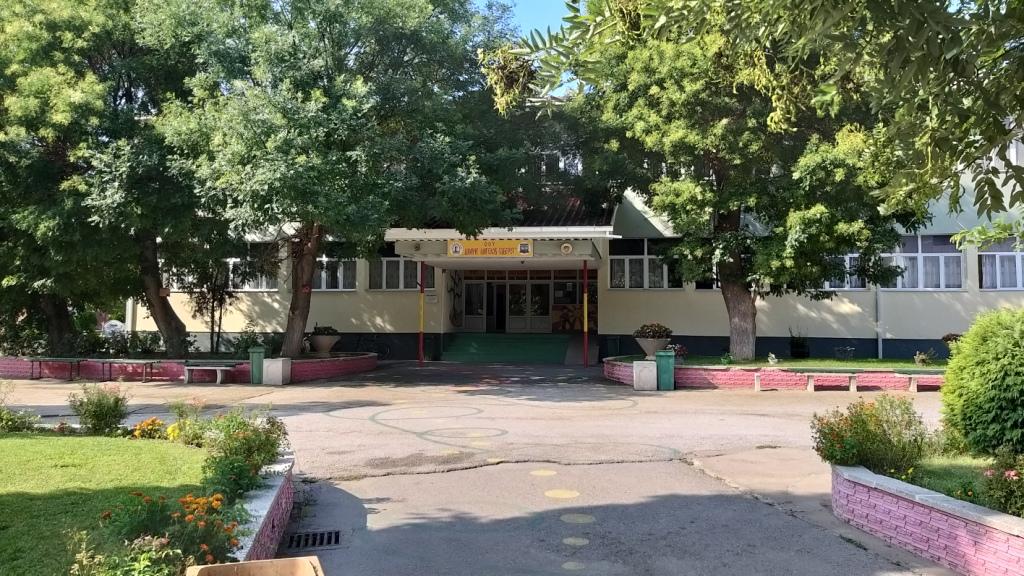 ДатумАвгуст 2022ПреамбулаВрз основа на член 49 став 1 и член 113 од Законот за основното образование (Сл. весник на РСМ бр.161/19), член 4 од Правилникот за формата и содржината на развојната и годишната програма за работа на основното училиште (бр. 18-6579/1 од 06.07.2020 г.), директорот на ООУ „ Димче А. Габерот“- Демир Капија предложи Развојна програма за работа на училиштето, до Училишниот одбор, по претходно добиено позитивно мислење од Наставничкиот совет и Советот на родители. По разгледување на предлогот Училишниот одбор на ООУ „ Димче А. Габерот“- Демир Капија, на одржаната седница на ден 24.08.2022 година, ја усвои Развојната програма за работа на училиштето за периодот од 2022-2026 годинаСодржинаВовед Податоци за основното училиштеИдентификациони податоци за училиштетоИсторијат на основното училиштеСпецифики кои го карактеризираат училиштето во однос на другите училиштаПреглед на постоечките ресурси со кои располага основното училиштеБрој на вработени и стручен профил (човечки ресурси) и стручна подготовкаРаботен стаж на вработенитеПросторОпрема и наставни средстваМатеријално-финансиско работење на училиштеПодрачје на работа на основното училиште, наставен план и наставна програмаЕвалуација на работата на основното училиште во претходните четири годиниСамоевалуација на основното училиште (интерна)Интегрална евалуација на основното училиште (екстерна)Фактори кои влијаат на развојот на основното училиште (SWOT анализа)Мисија и визија на основното училиштеСтратешки цели и приоритетни подрачја за развој на основното училиште во четиригодишниот период Соработка на основното училиште со родителите/старателитеВоведРазвојната програма за работата на ООУ „ Димче А. Габерот‘‘ – Демир Капија претставува документ со кој се планираат мисијата и визијата, приоритетните подрачја за развој на основното училиште, како и начинот на следењето и евалуацијата на Развојната програма во периодот од четири години (од 2022 – 2026 година), со цел да се унапреди воспитно-образовната работа во училиштето. Оваа Развојна програма содржи: податоци за училиштето, преглед на ресурсите со кои располага училиштето, подрачја на работа на училиштето, евалуација на работата на училиштето во претходните четири години (интерна и екстерна), фактори кои влијаат на развојот, мисијата и визијата на училиштето, стратешки цели и приоритетни подрачја, соработката на училиштето со родителите, општината, институциите и начин на следење и евалуација на имплементацијата на Развојната програма. Оваа развојна програма е изработена врз основа на: - Законот за основно образование- Законот за наставници и стручни соработници - Законот за работни односи - Законот за јавни набавки - Законот за организација и работата на органите на државната управа - Правилникот за формата и содржината на развојната и годишната програма за работа на основното училиште - Статутот на училиштето - Стратегијата за образование 2018 – 2025 - Наставниот план за основно образование - Наставните програми по предметите кои се реализираат во основното образование - Годишните програми на училиштето од претходните четири години - Извештаите за работата на училиштето од претходните четири години - Извештајот од последната интегрална евалуација на училиштето во 2017 година - Самоевалуацијата на училиштето за периодот од 2016-2018 година и  2018-2020 год.Податоци за основното училиштеИдентификациони податоци за основното училиште1.2.Историјат на основното училиште 	ООУ “Димче Ангелов Габерот”, за прв пат е пуштено во употреба во далечната 1931г. Во тоа време оваа зграда располагала со две училници и стан за еден учител. Посебно функционирале и училиштата во околните села. Новата училишна зграда е изградена во 1970 г., а во 1980 училишниот интернат кој функционира се до 2009 г. Во училишниот двор  се наоѓаат и посебни објекти во кои се сместени кабинет по техничко образование, библиотека и училишна кујна која  функионира до 2011  г. Поголеми реконструктивни зафати се направени во периодот 2008 – 2014 г. кога комплетно е реновирана големата училишна зграда, а помалата зграда од училишниот интернат е преадаптирана за реализација на одделенска настава. За жал тука е и крајот на училишната кујна, а направено е ново спортско игралиште. Во овој период својата реконструкција ја имаат и училишните згради на ПУ во с. Корешница и с. Бистренци. Комплетно нова училишна зграда е пуштена во употреба во с. Челевец во 2012 г. Во 2014 г. пуштена е во употреба нова, современа спортска сала која е единствен објект од ваков тип во општината и има големо значење за целата локална заедница. Во периодот кој следи интензивно се работи на унапредување и осовременување на наставниот процес со опремување на училиштето со современа ITопрема, нагледни средства, техника и помагала, така што сега имаме комплетно опремени кабинети и училници кои ги задоволуваат современите стандарди за работа и се во согласност со тековниот процес на   дигитализација на образовниот процес. Во 2018 г. пуштена е во употреба комлетно реновирана училишна зграда во ПУ во с. Прждево, што од своја страна ќе допринесе за стопирање на процесот на иселување и одумирање на селото. Условите за престој и работа во училиштето континуирано се подобруваат низ вложувања во инфраструктурата ( обновени водовод и канализација, обновена електична инсталација, кровна конструкција, реконструирани кабинети и училници, ограден училишен двор и имот, нови пристапни рампи.....) , енергетската ефикасност ( нова термоизолациона фасада, нов комбиниран систем за парно греење ).. И секако нова и современа кујна и трепезарија чија изградба е во тек чие функционирање ќе значи вложување во здравјето на учениците, вложување во просперитетот на локалната средина. Училиштето во изминатите  години со успех ги остварува целите и задачите на основното образование. Низ целокупната воспитно-образовна работа и сите други форми на делување, низ наставата и слободните ученички активности и низ општествената културна дејност, во училиштето успешно се остварува образованието, воспитанието, растот и развојот на учениците, но и на наставниците и вработените. Бројните генарации излезени од неговите клупи му даваат извонредно силен печат на севкупниот стопански, општествен и културен развој на Демир Капија.  1.3.Специфики кои го карактеризираат основното училиште во однос на другите основни училишта Основното училиште ООУ,, Димче А. Габерот“ е единствената образовна институција во општината и како такво е основен носител на културниот, спортскиот и воопшто социјалниот живот во локалната заедница. Ова се однесува како на централното, така и на четирите подрачни училишта. Тие се во селата Корешница, Бистренци, Прждево и Челевец. Наставата во ПУ во село Челевец се изведува на турски наставен јазик.	 Се наоѓа во центарот на Демир Капија, во најнепосредна близина на детската градинка, градскиот музеј и домот на културата со кои во соработка сме носители и реализатори на мноштво заеднички проекти. Во градот живее претежно македонско население, додека во околните села покрај македонско има и население од националностите, и тоа:  турско, ромско и српско население. Токму тоа  ни овозможува  иако официјално немаме партнер училиште во рамки на проектот за меѓуетничка интеграција во училиштата ( нашето училиште беше вклучено во последната, трета фаза од проектот кога веќе сите училишта со наставен јазик различен од македонскиот имаа случено партнерства со други училишта) да практикуваме голем број на активности кои ја унапредуваат меѓуетничката интеграција и во училиштето, но и пошироко во локалната заедница. Општината е мала, но сепак располага со голем број на културно – историски знаменитости, богати природни ресурси  што овозможуваат во општината да има препознатливи манифестации, случувања во кои главен учесник е токму училиштето. 	Естетското, но и функционалното уредување на училиштето, во кое учествуваат самите ученици е на завидно ниво; Во сите досега спроведени анкети и истражувања се изведува заклучокот дека тоа е безбедно, пријатно и стимулативно место за престој и работа. 	 Немањето на конкурентско училиште иако неповолно влијае на учеството на натпревари, сепак наши ученици постигнуваат солидни резултати,како на регионално, така и на државно ниво;  Во областа на уметноста традиционално првите маста се наши..Преглед на постоечките ресурси со кои располага основното училиштеБрој на вработени и стручен профил (човечки ресурси) и стручна подготовка  2.2. Работен стаж на вработените2.3.Простор2.4. Опрема и наставни средства согласно „Нормативот и стандарди за простор, опрема и наставни средства“ 2.5.Материјално-финансиско работење на училиште Во однос на материјалното – финансиско работење, согласно Законот за основно образование, финансискиот план за секоја година го донесува училишниот одбор при ООУ “Димче А. Габерот‘‘ “ – Демир Капија. Финансискиот план се состои од приходи кои што се поделени на блок дотации(плати, придонеси, патни трошкови, јавни набавки, вода, струја, греење и др.), сопствени приходи(изнајмување на сала, кантина, училишен двор) и донаторски средства. Расходите опфаќаат предвидени трошкови по наведените ставки. Училишниот одбор усвојува и предлага финансискиот план за работа за наредната календарска година до Советот на општина Демир Капија како основач на училиштето.На годишна основа се изготвува план за јавни набавки со динамика и обем кои се во согласност со утврдените потреби на училиштето. 3.Подрачје на работа на основното училиште - наставен план, проширена програма и друга воспитно-образовна работа ООУ „ Димче А. Габерот “ е редовно основно училиште (решение за верификација на воспитно-образовната дејност број 09- 5059/3 од 03.10.2002) во кое се реализираат  наставните планови и програми за деветгодишно основно образование  изготвени од страна на БРО. Како прв степен од задолжителното образование ги опфаќа  учениците на возраст од 5 години и 8 месеци, односно 6 години, до 14 години и 5 месеци, односно 15 години, и е организирано во три класификациони периода, и тоа: од I до III одделение, од IV до VI одделение и од VII до IX одделение. Воспитно – образовната работа и животот во училиштето се реализираат  во согласност со одредбите во Законот за основно образование, законот за наставници и други поврзани закони и подзаконски акти. Законот ја нагласува заштитата од дискриминација и промоцијата на еднаквост, како и инклузивниот карактер на основното образование. Со Законот се уредуваат организацијата, планирањето и реализирањето на воспитно-образовната работа, правата и обврските на учениците, обезбедувањето и оценувањето на квалитетот на воспитно-образовната работа. Со одделни подзаконски акти (правилници, упатства, програми) се уредуваат различни аспекти и сегменти на воспитно-образовниот процес ( воннаставни активности, ученичко организирање и учество, организрање и учество на натпревари и сл.) Во согласност со законските одредби училиштето има проширена програма за организирано прифаќање на учениците од прво до трето одделение еден час пред и еден час после наставата.  Бројот на учениците во последниве години со мали варијации се задржува на едно  исто ново од  315 – 330 ученици : 4. Евалуација на работата на основното училиште во претходните четири години4.1. Самоевалуација на основното училиште 4.2.Интегрална евалуација на основното училиште Фактори кои влијат на развојот на основното училиште (СВОТ анализа) Локални фактори: Училиштето се наоѓа во централното градско подрачје на општина Демир Капија, во непосредна близина на сите институции. Како единствено училиште во општината, има значајна улога во животот на пошироката локална заедница.. Во изминатите четири години бројот на запишани ученици на ниво на училиште не покажува големи отстапувања и истиот се движи од 315-330 ( средно големо училиште). Последниве десеттина години се интензивира иселувањето во странство, претежно на млади брачни парови од општината, но со таа емиграција нашето училиште сеуште не трпи видливи последици. За учениците од предметна настава кои доаѓаат од околните села се организира превоз од страна на училиштето од нивното населено место до централното, во градот.Училиштето во последните години значително ги подобри условите и капацитетите  за инклузивно образование за децата со попреченост. На истите им беа доделени образовни асистенти, со цел поддршка во процесот на образование.Национални фактори: Училиштето работи според Законот за основно образование според кој основното образование трае девет години и е задолжително и бесплатно за сите ученици (на возраст 6-14 години). Воспитно-образовната работа се организира и остварува според наставен план и програма, кои на предлог на БРО ги утврдува МОН. Со реформите од 2007 година се случија следниве законски измени во основното образование: Програма за советување на родители и Програма за советување на ученици со цел да се зајакнат стручните служби во училиштата; Учениците со ПОП следат настава инклузирани во редовната настава; Во 2011 година ДПИ воведе индикатори за квалитетот на работата во училиштата, кои се ревидирани во минатата година. Со примената на овие индикатори се оценува квалитетот на воспитни-образовниот процес, се дефинираат силните и слабите страни во работењето и се даваат препораки за подобрување. Индикаторите исто така помагаат и во постапката за самостојна евалуација на училиштето и во интегралната евалуација што ја врши ДПИ. Со цел да се обезбеди контрола на квалитетот на работата на наставниците во процесот на интегралната евалуација се вршеше и оценување на успешноста на нивната работа и исполнување на работните должности, а истата е укината во 2019 година. За наставниците кои прв пат се вработуваа воведени се: задолжително полагање на тест на личност и стручен испит за наставник, а тестот на личност е укинат во 2019 година; Во 2012 година отпочна 5 годишен проект за Меѓуетничка интеграција во образованието. Целта на оваа иницијатива беше во земјата да се создаде општествена и економска клима за поддршка на меѓуетничка интеграција во училиштата. за таа цел училиштата посетуваа обуки и организираа заеднички активности за наставници и ученици. Поради тоа што нашето училиште влезе во овој проект во третата (последна) фаза, сите обиди да оствариме партнерство со друго училиште со наставен јазик различен од македонскиот беа неуспешни поради преоптовареноста на тие училишта со голем број на партнерства, па овој проект сега се реализира како мултикултурна едукација во училиштето преку самостојни активности; Во нашето училиште, како и во сите други во државата, се обезбеди пристап за користење на компјутери во наставата за секое дете. Како дополнителна поддршка се обезбедија преносливи компјутери за реализација на наставата од прво до петто одд. и интернет мрежа; Во 2013 година е воведен систем на надворешна проверка на постигањата на учениците ( екстерно тестирање) по сите предмети од IV до IX одделение. Пред крајот на наставната 2016/2017 година екстерното тестирање беше укинато; Направени се поголеми промени во наставата по математика и природни науки, биологија, физика и хемија со воведувањето на Кембриџ програмата; Во рамките на соработката со МИОА училиштето евидентира податоци за човечките ресурси вo апликацијата HRMIS; Со новите измени во образовниот систем во Р. С. Македонија изготвен е стратешки документ Сеопфатна стратегија за образованието 2018/2025 со кој се посочуваат одреден број на предизвици кои ќе влијаат на функционирањето на училиштето во наредниот период; Развивање и воведување на национален стандард за основно образование со јасно определени излезни резултати и со посебно внимание на инклузивноста, мултикултурализмот, почитувањето на разликите (во смисла на родот, етничката припадност, верата, јазикот, социјалниот статус, интелектуалните и физичките способности), правата на децата и демократска култура; Ревидирање на наставниот план за сите одделенија и наставната програма, во согласност со Националниот стандард и негово постепено воведување; Зајакнување на статусот и подобрување на содржината на изборните предмети и воннаставните активности според слободниот избор на учениците; Ревидирање на учебниците така што ќе одразуваат родова еднаквост, мултикултурализам, почитувањето на разликите и демократските вредностиИзготвување на неопходни дидактички ресурси и нивно распределување до наставниот кадар во нашето училиште;Воспоставување унифицирана електронска Национална платформа за предавање, учење од далечина и методолошки ресурси со обезбедување на соодветен софтвер во училиштето; Воспоставување систем за професионална ориентација преку стручните соработници и наставниците;Иницијална обука на наставниците и стручните соработници во согласност со професионалните компетенции и стандарди; Зајакнување на системот за поддршка, следење и менторство на наставниците и стручните соработници – приправници; Развивање на нови институционализирани форми за зајакнување на компетенциите на наставниците кои доаѓаат од педагошките факултети, како и за стекнување на компетенции за предавање за оние профили кои завршиле ненаставни студиски програми;Примена на системот за напредување во кариерата во занимањето (наставник/стручен соработник, ментор, /стручен соработник - советник)Меѓународни фактори:. Во рамките на постоечките проекти училиштето соработува со претставништвата на УНИЦЕФ и УСАИД во земјата.Се надеваме дека ова ќе се зголеми и ќе се прошири и на Еразмус проекти. СВОТ анализаМисија и визија на основното училиште                                                                       ВизијаСакаме нашето училиште да биде просперитетна и здрава средина, достапна за сите коишто се дел од воспитно-образовниот процес и во која сите подеднакво ќе ги остваруваат своите права, стремејќи се кон дигнитет и усовршување преку осовременување на наставата како основна цел.Во училиштето да ги усовршиме општествените и социјалните вредности, почитувајќи ги и религиозните заедници со што ќе се развива и личната моќ кај учениците.Нашата визија е: Со заеднички труд и напор создаваме големи луѓе кои ќе имаат доволно љубов, знаење и желба да го променат својот и светот на останатите околу нив, луѓе кои успешно ќе се вклучат во иднината, потковани со знаења и почит кон вредностите на животот и општеството, полни со доверба, развиена свест за правата и одговорностите, меѓусебното почитување и разбирање.                                                              Мисија	Појдовна основа при дефинирањето на Мисијата на училиштето, е анализата на состојбата на училиштето. Најнапред се определува каде тоа се наоѓа, што е позитивно во неговата работа, кои се неговите недостатоци, дефинирање на целта кон којашто се стремиме како училиште, изнаоѓање на патишта и начини како да се постигне тоа. Исто така тие се во согласност со современите текови во образованието и одговараат на сите норми и барања за мултикултурализам и меѓуетничка интеграција кои се одредуваат како носечки столбови на едно современо и просперитетно општество.Нашето мото е :Работиме, создаваме, учиме, ги следиме современите трендови и секогаш сме во чекор со времето.Нашата мисија гласи :Овде сме сите еднакви, ученици, наставници, родители. Се почитуваме, соработуваме, толерираме, поучуваме. УЧИМЕ.Се менуваме себеси како личности.Стратешки цели и приоритетни подрачја за развој на основното училиште во четиригодишниот период Адаптирање на просторија во сензорна соба за потребите на инклузивното образованиеСоработка на основното училиште со родителите/старателитеРодителите се активно вклучени во животот и работата во училиштето преку најразлични форми на организиација. Советот на родитетли на училиштето се формира од родителите на учениците за организирано остварување на интересите на учениците во основното училиште. Во Советот на родители има по еден претставник од секоја паралелка кој што го избираат родителите на родителски состанок на паралелката. Советот на родители ги извршува следните активности: дава мислење за предлог програмата работа и програмата за развој на основното училиште, расправа за извештајот за работа на училиштето, предлага програми за подобрување на стандардите за наставата, дава согласност на предлозите на директорот за воведување на повисоки стандарди, избира претставници во Училишниот одбор на основното училиште и врши други работи утврдени со Статутот на училиштето.  Советот на родители изготвува програма и преку нејзината реализација се овозможува родителите да учествуваат во донесување решенија и одлуки во интерес на сите субјекти во училиштето. Во составот на голем број на училишни тимови и училишни комисии секогаш има претставник од родителите со цел поуспешно планирање и реализирање на воспитно – образовниот процесВо текот на годината се организираат општи родителиски средби (најмалку пет во годината), отворени денови (четири во годината) и приемни денови (еднаш во неделата со истакнат распоред на огласна табла), индивидуални и групни родителиски средби за информирање на родителите за сите активности во училиштето, напредокот, постигањата и поведението на учениците. Одделенските раководители, во соработка со стручните соработници, по потреба организираат едукативни предавања и работилници за унапредување на воспитната работа во родителскиот дом. Стручната служба според својата програма за работа организира советодавно – консултативни средби и работилници со родителите, а во соработка со ооделенските раководители по потреба врши посета на семејства.Информираноста на родителите се врши преку интернет, web страна на општината, Е- дневник, затворени групи на социјалните мрежи), брошури и сл. За тековните активности на видни места во училштето се истакнуваат сите потребни информации преку соодветни известувања и соопштенија. Училиштето има изготвено информативна брошура за родители која се дистрибуира меѓу родителите на почетокот од секоја учебна година. Соработка на основното училиште со општината, институциите од областа на образованието, НВО итн.Нашето училиште е единствената образовна институција во општината и како таква е во постојана комуникација и има плодна соработка со сите други институции ( ова е потенцирано како јака страна на училиштето во извештајот од последната интегрална евалуација):  Со институции од областа на културата: дом на културата Мирка Гинова. Наши ученици учествуваат во нивните програмски активности, односно фолклорното друштво и аматерскиот театар. Соработката е взаемна и кога се организираат различни културни свечености и прослави.Тука ќе ја споменеме и соработката со Музеј – Демир Капија каде што се реализираат организирани посети, нагледни часови и едукативни предавања за нашите ученици, но и заеднички проекти од областа на археологијата и грнчарството. Исто така и со градската библиотека се реализираат заеднички активности со цел унапредување и промоција на читачката култура. Со локалната самоуправа – меѓуетничката интеграција, вело училиштата, обележувањето на значајни датуми и настани, хуманитарни активности, редица на други проекти и активности се резултат на взаемната соработка, помош и поддршка. Континуирано училиштето соработува и со ЈУ,,Специјален Завод“ од Демир Капија. Нашите ученици редовно  организираат активности за штитениците на заводот, а истите се и редовни посетители на сите свечености што ги организира училиштето. Други институции со кои училиштето остварува плодна соработка и реализира бројни активности и проекти се: ЈОУДГ ,, Борис Трајковски ‘‘, МВР, Центарот за социјални грижи, Здравствен дом Неготино, основни и средни училишта од соседните општини, невладини организации, спортски клубови и здруженија, бизнис секторот и др.  Училиштето како и досега, традиционално продолжува со соработка со средствата за јавно информирање. Со континуираната  соработака со локалните и регионалните медиуми училиштето се афирмира и во пошироката средина.Ваквата соработка ќе  продолжи и во наредниот период, со тенденции да се прошири надвор од границите на нашата држава, т.е. да оствариме соработка со странски / меѓународни институции, здруженија и сл.Следење на имплементацијата на Развојната програма за работа на основното училиштеЕвалуација на Развојната програма за работа на основното училиштеЕвалуацијата на реализацијата на Развојната програма за работа на ООУ „ Димче А. Габерот “ од 2022-2026 година ќе ја врши Комисија за следење на реализацијата на Годишната програма, а за истото ќе го запознае Училишниот одбор преку извештај на крајот од секоја учебна година. Следењето на имплементацијата ќе се врши во текот на целата учебна година, а извештајот ќе се доставува на крајот од секоја учебна година преку заклучоци и дадени препораки. Евалуацијата ќе се врши преку: увид во работата на наставниците, увид во соработката со родителите, увид во постигањата на учениците, увид во состојбата, протоколи за следење на часови и активности, дискусии, прашалници, записници,извештаи.ЗаклучокСо цел изработување на развојната програма на ООУ „ Димче А. Габерот “, се пристапи кон разгледување на извештаите од последните две спроведени самоевалуации во училиштето за период од две учебни години, 2016/2017 и 2017/2018 година, како и 2018/2019 и 2019/2020 година, како и резултатите од последната интегрална евалуација од страна на ДПИ (2017). Беа разгледани сите предности и недостатоци во училиштето, силните и слабите страни во досегашното работење на училиштето, како и пречките во остварувањето на одредени приоритетни подрачја во изминатата развојна програма на училиштето во периодот од 2017 – 2021 година. Врз основа на целата оваа документација, се изработи SWOT анализата. Потоа Комисијата ги разгледа и донесе одлука кои цели/предлози за подобрување од подрачјата ќе ги земе за приоритетни во оваа развојна програма:Комисија за изработка на Развојната програма за работа на основното училиштеМенче Николова – Директор Роска Ковацалиева – Стручен соработник Валентина Тодорова – Наставник ментор Александра Јованова – Предметен наставник Верица Захарчева – Претставник од Совет на родители Користена литератураЗакон за основно образование  Закон за наставници и стручни соработници  Закон за работни односи  Закон за јавни набавки Правилник за формата и содржината на развојната и годишната програма за работа на основното училиште  Статут на училиштето  Стратегијата за образование 2018 – 2025  Наставен план за основно образование  Годишни програми на училиштето од претходните четири години Извештаи за работата на училиштето од претходните четири години  Извештај од интегралната евалуација на училиштето во 2017 година  Самоевалуација на училиштето за периодот од 2016-2018 година   Самоевалуација на училиштето за периодот од 2018-2020 година.На последната страница има место за печат, за датум и потпис на директорот на основното училиште и за потпис на претседателот на Училиштниот одбор.           Директор                                                                                                         Претседател на           __________________                                                                                         Училишен Одбор            Менче Николова                                                                                       __________________                                                                                                                                     Весна Поповска            Демир КапијаАвгуст  2022ПодатоциИме на основното училиштеООУ „Димче А. Габерот“Адресаул. „Маршал Тито“, бр.11 – Демир КапијаТелефон043/366-202Место, општина Демир Капија Веб-страница ooudimceagaberot.eu.mk   Е-маил gaberot-dkapija@yahoo.comДен на училиштето12.05.Внатрешна површина на училиштето (m2)2980 м2Училиштен двор (m2)2970 м2Подрачни училишта во состав на основното училиште, местоПУ с. Корешница ПУ с. Бистренци ПУ с. Прждево ПУ с. ЧелевецКапацитет на училиштето (максимален број на ученици)500Број на ученици (моментална состојба)327Број на паралелки24Јазик/јазици на кој/кои се реализира наставата во училиштетоМакедонски Турски Во основното училиште има паралелки за ученици со посебни образовни потреби Нема Број на смени во кои се реализира наставата во училиштетоЕдна Во основното училиште има паралелки од музичко училиштеДа – има 1 паралелка Во основното училиште има ресурсен центарНе Други идентификациони податоци карактеристични за основното училиштеЕдинствено училиште во општината Стручен профилБрој на извршителиБрој на извршителиСтручна подготовкаСтручна подготовкаСтручна подготовкаСтручна подготовкаСтручен профилБрој на извршителиБрој на извршителиВисоко Вишо Средно Основно Наставен кадарОдделенска настава16151Наставен кадарПредметна настава21183Раководен кадар222Стручни соработници222Административни службеници2211Помошен и технички кадар1414311Работен стажБрој на вработени наставници во одделенска наставаБрој на вработени наставнициво предметна  наставаБрој на вработенистручни соработнициБрој на вработени админи-стративнислужбени-циБрој на вработентехнички персоналБрој на вработенраководен кадарДо 10 години71016Од 10 до 20 години6861Од 20 до 30 години312Повеќе од 30 години2121Вкупно162122142ПросторВкупен бројПовршина (m2)Состојба(се оценува од 1 до 5, согласно Нормативот од 2019 година)Забелешка(се наведува потребата од дополнителни простории, реконструкции и сл.)Училници8+107984Во ПУ с.Корешница има потреба од доградба на 2 училнициКабинети126634Недостасува современа компјутерска опремаБиблиотека 1154Библиотечниот фонд задоволува, но просторот во кој е сместена училишната библиотека е тесен.Медиотека1255Читална///Спортска сала113005Набавување на опрема за спортско качување што е многу присутен спорт во природното опкружување на Демир Капијската клисура Канцеларии7+41704Училиштен двор1+429705Хортикултурно преуредување и обезбедување поголеми зелени површини Заеднички простор за прослави///Кујна///Изградбата е во текТрпезарија///Изградбата е во текДруго – помошни простории 61204Адаптирање на простор за прием на родители Адаптирање на просторија во сензорна соба за потребите на инклузивната настава. Наставен предмет(одделенска и предметна настава)Постоечка опрема и наставни средстваПотребна опрема и наставни средстваМакедонски јазикКомпјутер, проектор, библиотека, бела табла, ЦД плеер Телевизор, лексикони, правописи,Англиски јазикКомпјутер, проектор, библиотека, бела табла, ЦД плеерТелевизор, лексикони, правописи,Француски јазикКомпјутер, ЦД плеер, библиотека, флип чарт табла , телевизорДа се обновуваат и надоплонуваат со нови нагледни средства и опремаМатематикаКомпјутер , проектор, библиотека, бела табла, геометриски сетови и прибори, Да се обновуваат и надоплонуваат со нови нагледни средства и опремаИсторијаКомпјутер ,Карти од различен тип, библиотека, ЦД плеер, Да се обновуваат и надоплонуваат со нови нагледни средства и опремаГеографијаКомпјутер , Библиотека, карти од различен вид, глобусиДа се обновуваат и надоплонуваат со нови нагледни средства и опремаПриродни науки / Биологија / Физика / ХемијаУмивалници, чешми, реквизити, микроскопи, демонстративни модели, и најсовремени нагледни средства и опрема; Компјутер ,проектор, библиотека, бела таблаИнформатика / Проекти од информатика / Програмирање /иновации проектор, библиотека, бела табла, компјутери , лап топ, штампач во боја Нова ИКТ опрема со нов оперативен систем и брз и стабилен интернетЛиковно обр.Компјутер , ЛЦД телевизор, штафелаи, Да се обновуваат и надоплонуваат со нови нагледни средства и опремаМузичко обр.Синтисајзер, електрично пијано, контрабас, хармоника, гитари, ударни инструменти, миксета и опрема за озвучување, проектор, бела табла, ЦД плеер, телевизорДа се обновуваат и надоплонуваат со нови нагледни средства и опремаФизичко и здр. Обр.Реквизити за гимнастика, атлетика, пинг – понг, ракомет, фудбал – комплетно опремена спортска сала со место за публика. Да се обновуваат и надоплонуваат со нови нагледни средства и опремаТехничко образованиеКомпјутер , Модели на : робот, динамо, ветерница, еластичност, електрична енергијаДа се обновуваат и надоплонуваат со нови нагледни средства и опремаЕтика / Етика на религии / Вештини за живеењеКомпјутер , проектор, библиотека, бела табла, ЦД плеерДа се обновуваат и надоплонуваат со нови нагледни средства и опремаОдделенска наставаЛЦД телевизори, проектори, Интерактивни табли, ЦД плеери, геометриски сетови и прибори, Топки од различен тип и др. реквизити за настава по ФЗО,  карти на Р.С.М., мноштво од нагледни средства и помагала по сите предмети, играчки, книги, сликовници...Да се обновуваат и надоплонуваат со нови нагледни средства и опрема2018/20192019/20202020/20212021/2022Централно училиште 252251252253Подрачни училишта 74666974Вкупно 326317321327ПодрачјеРезултати1.НАСТАВНИ  ПЛАНОВИ  И ПРОГРАМИНаставните планови и програми се реализираат во целост и се во согласност со програмите од МОН. Наставниците ги изготвуваат годишните глобални планови до средината на септември Дневните планирања повеќето од наставниците ги прават редовно секој ден и за секој наставен час.     Со наставните планови и програми родителите се запознаваат на првиот родителски состанок на почетокот од учебната година, учениците на првиот час од учебната година по секој наставен предмет, од страна на предметниот наставник.Досега не се покренати иницијативи за изменување и дополнување на наставните планови и програми.     Постои интеграција на наставните содржини во одделенска настава преку планирање и организирање на интегрирани наставни денови. На одделенските часови се застапени теми за односите меѓу половите ,а исто така се се опфатени и темите за болестите на зависност (алкохол, дрога ....)     Во воннаставните активности учествуваат подеднакво и машки и женски ученици. Изборот се врши по желба на учениците. Додатната настава се реализира со учениците кои покажуваат солидни резултати, а дополнителната настава се организира за учениците кои покажуваат послаб успех.     Учениците и училиштето се афирмираат преку  учество на приредби во училиштето и на манифестации во соработка со локалната средина, учество на регионални и државни натпревари идр.ИДНИ АКТИВНОСТИ:  Приоритетни подподрачја (оддели) во рамките на ова подрачје кои може да бидат вклучени во планот за развој на училиштетоОбезбедување на медиумско информирање на родителите за наставните планови и програми Комплетирање на стручните служби со дефектолог кој би се ангажирал околу децата со посебни образовни потреби Поголема вклученост на родителите во животот и работата на училиштетоПодрачјеРезултати2.ПОСТИГНУВАЊА  НА  УЧЕНИЦИТЕ     Средниот успех на ниво на училиште е во нагорна линија што значи дека заложбите на наставниците и на училиштето воопшто за подобрување на постигнувањата на учениците се движат во правилна насока.     Учениците од различен пол и различна етничка припадност се подеднакво третирани во нашето училиште.     Во училиштето се организира и додатна и дополнителна настава, учениците се подготвуваат за натпревари и вклучени се во различни секции и други активности. Сето ова влијае на постигањето и подобрувањето на успехот на учениците.      Соработката на релација ученик – наставник, наставник – родител и наставник – наставник е на добро ниво.      Учениците учествуваат односно имаат свој удел во формирањето на поголемиот број од своите оценки. Доколку некој ученик не е задоволен од оценката, според Статутот на училиштето има право на приговор.       Родителите се добро и на време информирани за сите активности на учениците најчесто преку одржување на родителски средби.      Училиштето располага со стручен наставен кадар. Соработката и меѓу колегите и на нивоа на активи е на задоволително ниво. Поголем број од наставниците во рамките на расположливите средства и услови се стремат кон примена на современи методи и техники, со што придонесуваат за поефикасна и поквалитетна настава.    Наставниците сметаат дека во училиштето е потребно да се вработи дефектолог. Повеќето наставници сакаат да посетуваат обука за полесно детектирање и одредувње на ученици со потешкотии.ИДНИ АКТИВНОСТИ: Приоритетни подподрачја (оддели) во рамките на ова подрачје кои може да бидат вклучени во планот за развој на училиштетоПроширување на стручните компетенции на наставниците во однос на детектирање и поддршка на ученици со тешкотии во учењето, надарените ученици и учениците со ПОП.Подобрување на редовноста и успехот во наставата кај ранливите категории ученици каде што овие негативни појави се најзастапени.Подобрување на реализацијата на додатна и дополнителна настава во  предметната настава ПодрачјеРезултати3.УЧЕЊЕ  И  НАСТАВАВо воспитно — образовниот процес се вклучени и наставата ја изведуваат стручно оспособени наставници, со уредно и навреме изготвени годишни глобални, тематски и дневни планирања. Поголемиот дел од овие планирања содржат јасно определени цели, очекувани исходи, начин на оценување, сите наставници ги користат информациите од оценувањето за да ги идентификуваат потребите на учениците.     Училиштето прибира информации за постигнувањата на учениците, редовно ги известува родителите и децата за оценките преку родителски средби, групни средби, индивидуални средби, е-дневник и телефонски разговори, наставниците даваат препораки за подобрување на постигнувањата за секој ученик. Имаме формални и неформални средби, групни, индивидуални средби со родители, исто така родителите добиваат писмени извештаи за напредокот на учениците.Во функција на подобрена комуникација со родителите се и отворените родителски средби.     Наставниот кадар за подобрување на својата работа преку посета на различни семинари и предавања кои се организирани од страна на Бирото за развој на образованието ги следи сите иновации во воспитно — образовниот процес, а истите и ги применува во согласност со можностите. Сите изработки од страна на учениците се изложуваат , на тој начин преку овие изложби на ученички трудови се врши стимулирање и охрабрување на учениците кое ќе придонесе за поактивно вклучување во учењето и наставата.  Наставниците настојуваат наставните содржини да ги реализираат преку најразлични современи методи и форми на работа, со целосна примена на сите иновации на интерактивната настава. За повеќето теми кои се поинтересни за учениците се води разговор со нив ( учениците поставуваат прашања и даваат свои одговори, како и одговори од страна на наставниците).Идни активности: Приоритетни подподрачја (оддели) во рамките на ова подрачје кои може да бидат вклучени во планот за развој на училиштето 1. Обезбедување на стручно усовршување на наставниците за подобро оценување на учениците. 2. Обезбедување на потребната стручна литература по одделни предмети за наставниците за нивна стручна подготовка. 3. Обезбедување на доволен број училишни компјутери со цел -примена на ИКТ во наставатаПодрачјеРезултати4.ПОДДРШКА  НА  УЧЕНИЦИТЕ   Училиштето систематски ги следи напредокот и редовноста на учениците (според полот и етничката  припадност), ги  анализира причините за отсуство од наставата ( и оправдано и неоправдано) и навреме презема конкретни активности што обезбедуваат зголемување на редовноста.     Во училиштето се реализираат  проекти преку кои, кај учениците, се развиваат креативни особини и ги продлабочуваат нивните знаења во реализација на наставните програми заедно со наставниците.      Од часовите за слободни ученички активности постигнувањата се задоволителни и се промовираат успесите на учениците на огласната табла како и на веб страната и весникот од локалната самоуправа. Со овие активности се развива желбата и интересот за културно-уметничка активност и меѓусебна соработка и дружење со учениците, особено за  спортските активности.      Од спроведената самоевалуација се констатира следното:-Во однос на прашалникот за ученици намален е процентот за разлика од претходните две години. Како најчесто застапени одговори од кои не се задоволни учениците со он-лајн наставата е користењето на Интернет.-Во однос на прашалникот за родители зголемен е процентот од претходните две години. Како јаки страни на училиштето нагласени се:Кабинетска настава;Хигиената во училишната зграда;Љубезноста на наставниот кадар.Како слаби страни истакнато е снабдување на учениците со техничка опрема за следење на наставата.-Во однос на прашалникот за наставници исто така е зголемен процентот од претходните две години. Како забелешка дадена е следнава: Во овие услови, вклучувајќи ја он-лајн наставата кај учениците се покажува се помал интерес и ентузијазам за учењеИдни активности:  Приоритетни подподрачја (оддели) во рамките на ова подрачје кои може да бидат вклучени во планот за развој на училиштетоДа се реализира обука за родителите против насилство кај децатаДа се воспостави пренос на портфолијата од едната во другата настава и нивно доследно водење се со цел да се има прегледна слика за состојбата на децата, нивните потреби и интереси.Вработување на дефектолог и логопед во училиштетоОтворање на училишна кујна која ќе нуди храна според стандардите за здрава хранаПодрачјеРезултати5.КЛИМА  ВО  УЧИЛИШТЕТОПо спроведената анкета од стрната на наставниците при природна група предмети, во која беа анкетирани по 30% од ученици, родители и наставници  се добиени се следните резултати.  Од анкетата спроведена кај учениците добена е средна оцена 4,0, за родители 4,42, а за наставници 4,23. Кај најголем процент од анкетираните родители и ученици како беше истакната потребата од менза каде учениците би користеле барем простор за време на паузата за појадок, кој инаку досега се одвиваше во училишниот хол или надвор во училишниот двор. Исто така беше истакнат револтот од постојаното присуство на уличните кучиња кои беа тука за време на големиот одмор, токму кога е време за појадок и се постави барање за нивно отстранување до следната учебна година.Голем дел од акетираните искажаа нзадоволство од хигиената во спортската сала.  Што се однесува до кабинетсаката настава, од старна на сите анкетирани се доби позитивен став. Односот меѓу наставниците задоволува, а посебно односот на соработка меѓу наставниците при изработка на годишни глобални тематски распределенија. Сите наставници од одделенска настава, како во централното исто така и во подрачните училишта заеднички ги изработуваат и се договараат за нивна реализација. Наставниците меѓусебно соработуваат и при изготвување на критериуми за оценување на постигањата на учениците. Соработката е очигледна и при изведување на екскурзии,воннаставни, проектни и др. вид на активности. Соработката меѓу учениците не е за потценување исто така. Дисциплината и поведението на учениците се на високо ниво; Педагошки мерки им се изрекуваат на изолирана група ученици кои потекнуваат воглавно од руралните средини и припаѓаат на ранливата категорија ученици кои се со слаби постигнувања и адаптација, а за кои училиштето има изготвено посебни програми за работа. Училиштето е отворено за соработка со сите заинтересирани кои сакаат да помогнат во животот и образованието на учениците. Училиштето успешно соработува  со сите институции во локалната заедница, а соработката со институции, организации и сл. од другите, соседни општини е отежната.Идни активности: Приоритетни подподрачја (оддели) во рамките на ова подрачје кои може да бидат вклучени во планот за развој на училиштето 1.Подобрување на работата на училишниот парламент како еден од начините на вклученост на учениците во донесувањето на одлуки кои се важни за училиштето. 2.Зајакнување на соработката со деловната заедница и со граѓанскиот сектор. ПодрачјеРезултати6.РЕСУРСИВо централното училиште условите за работа и учење ги задоволуваат сите стандарди; просторните капацитети се максимално искористени. Состојбата е иста и со подрачните училишта, со исклучок на ПУ с. Корешница каде што со зголемувањето на бројот на учениците од година во година имаме потреба од уште една училница. Во поглед на опременоста со наставни средства и материјали состојбата исто така е задоволителна, на учениците и на наставниците им се достапни сите средства, помагала и потрошен материјал со цел поквалитетно изведување на наставата. Бројот на наставниот и ненаставниот кадар е во сооднос со бројот на учениците, но немањето на соодветни кадри во нашата општина е причината што се ангажирани наставници од други општини.Во три случаи имаме несоодветен наставен кадар – по предметите математика, Етика и Во одделенска настава кај комбинираната паралелка во ПУ с. Челевец, каде што наставата се изведува на турски наставен јазик.   Идни активности:  Приоритетни подподрачја (оддели) во рамките на ова подрачје кои може да бидат вклучени во планот за развој на училиштето. Обновување на застарените компјутери за ученицитеДоградба на  училница во ПУ с. КорешницаИзградба на училишна кујна трепезаријаПроширување на просторните капацитети на библиотеката – функционална читалнаОбезбедување на просторија за прием на родителиПодрачјеРезултати7.РАКОВОДЕЊЕ, УПРАВУВАЊЕ И КРЕИРАЊЕ ПОЛИТИКИСо училиштето раководи и управува ефикасен раководен тим со јасно дефинирани надлежности. Преку редовното одржување на состаноци раководниот тим соработува со наставниците, каде што присутноста е на високо ниво. Во формалните органи  на училиштето (совет на родители) вклучени се преставници од подрачните училишта, но претставник во УО нема.За одлуките на раководниот тим  се известуваат и учениците од страна на одделенските наставници, исто така и родителите на редовните родиотелски состаноци, на состаноците на советот на родители, и др. форми на соработка. Наставниците и другите вработени во училиштето добиваат информација преку истакнување на огласна табла.     Училиштето има добра креирана училишна политика, на која треба во одделни делови да се доработи. Во креирањето на училишната политика се вклучени директорот, наставници, родители, ученици . Во нашето училиште се води политика за еднаквост во сите сегменти. Со годишната програма на училиштето се предвидува додатна настава за талентираните (надарените) ученици и дополнителна настава за учениците кои послабо напредуваат во совладување на материјата.Планирањето во училиштето се базира врз реални податоци, добиени од анализата на прегледите за финансискиот извештај од претходната учебна година во кои се вклучени и потребите на подрачните училишта.      Слаби страни на училиштето според добиените резултати од прашалници за родители: потреба од  ИКТ опрема за социјално загрозени семества со цел следење на онлајн настава и еднакви можности, потреба од училишна кујна со здрава исхрана за учениците, отстранување и згрижување на кучињата од училишниот двор, често менување  на наставниот кадар, недоволна едукација на наставниците за онлајн настава, слаби ИКТ вештини кај одредени наставници.Јаки страни училиштето според добиените резултати од прашалници за родители: соработката помеѓу сите субјекти во воспитно-образовниот процес е на солидно ниво, добри услови во салата за ФЗО и кабинетите, подобрена ИКТ опремата во училиштето, подобрена хигиена, добар наставен кадар.Идни активности:  Приоритетни подподрачја (оддели) во рамките на ова подрачје кои може да бидат вклучени во планот за развој на училиштетоПовремени ревизии на развојното планирање. Одржливост на проектот за ученички униформи со цел намалување на социјалните разлики.Потреба од континуирано стручно усовршување на наставниците;Набавка на  асистивна технологија за деца со посебни образовни потреби и потреба од обуки за работа со деца со ПОППодрачјеСогледувањаНАСТАВНИ ПЛАНОВИ И ПРОГРАМИВоспитно - образовната работа се реализира според наставните планови и програми и истите се  во согласност со  програмските документи изготвени од  БРО и одобрени од МОН. Задолжителната и изборната настава се реализира по обем и динамика, согласно наставните планови и програми, без отстапувања.Наставниците на почетокот од учебната година ги запознаваат учениците со соодветниот предмет, содржините, целите и задачите на наставната програма која ќе се реализира во тековната учебна година. Родителите за нив се информирани на состаноци на родителските средби и од брошура за родители.Иако од училиштето - наставниците, родителите, има реакции во однос на обемноста на наставните планови, програми, содржини,  нема покренато конкретна иницијатива  до БРО и МОН за изменување и растоварување на Наставните планови и програми.Процедурата при избор на изборните предмети е во склад со интересите, афинитетите на учениците. Изборната настава е застапена согласно наставниот план и програма. Училиштето има формирано инклузивен тим, кој е составен од стручната служба и наставници кои работат со ученици со посебни образовни потреби, имаат изработено посебни програми според потребите на ученикот, адаптирани на  нивните можности и услови во училиштето. Училиштето има разработено насоки за интегрирање на општите (меѓупредметни) цели во сите наставни програми ( развивање на самодоверба, иницијативност, одговорност, почитување на различноста и основните човекови права и јакнење на свеста на учениците за припадност на РСМ како мултикултурно општество).Наставниците се запознаваат со новините и измените во наставните планови и програми на наставнички совет и преку семинари и други стручни усовршувања што ги организира БРО.Воннаставните активности иако се планирани да се реализираат преку следните дидактички форми: грижа на училиштето за здравјето на учениците, производна и друга општествено - корисна работа, ученички ескскурзии, ученички натпревари, соработка со локалната заедница, нивниот обем и квалитет не ги задоволува потребите на сите ученици.Во училиштето преку едукативни програми, предавања за превентивна заштита од болести на зависност, редовно вакцинирање и прегледи, се води грижа за здравјето на учениците.ПОСТИГНУВАЊА НА УЧЕНИЦИТЕЗа општинското основно училиште „Димче А. Габерот“- Демир Капија основен приоритет се постигањата на учениците. Училиштето располага со податоци за нивните постигања, по основ на возраст, пол и јазик на кој се изведува наставата. За постигнатите резултати на учениците училиштето навремено изготвува извештаи, анализи, информации. Во овој извештај се наведени показатели за постигањата на учениците со споредбени  анализи за последните три учебни години.Вработените во училиштето,  подеднакво коректно се однесуваат према сите. Индивидуалните потреби на надарените ученици се задоволени со организирање на додатната настава која е прилагодена на нивните  интереси и потреби.При следењето на постигањата на учениците делумно се користат  современи методи, постапки, инструменти со кои се обезбедува објективно оценување – вреднување на релативно добрите постигнати знаења на учениците. При оценувањето, вреднувањето на постигањата на учениците преовладуваат формативниот и сумативниот  метод. Самооценувањето, самовреднувањето, силно ја поттикнува внатрешната мотивација за работа, учење, поучување, но само делумно е застапено. Поголем број од наставниците континуирано, целосно, систематски, ги евидентираат бележат - следат  постигањата на учениците.Постигањата на учениците, успешно се презентираат на разни пригоди и  поводи, во училиштето, локалната средина и со делумен успех во републиката. Учениците  со задоволство учествуваат на приредби, натпревари, конкурси и други активности, со кои се промовира училиштето. Училиштето навремено ги превзема сите законски дејствија за упис на учениците во прво и останатите одделенија. Во последните три учебни години се остварени 86 советувања на родители по основ на намален успех и нередовно посетување на наставата. Најголем дел од родителите се јавуваат во училиштето по уредно доставените покани за советување. За реализираните советувања се води уредна евиденција. Училиштето ја почитува постапката за премин на ученици од едно во друго училиште. При преминот од едно во друго училиште, се доставуваат значајните податоци  за ученикот, односно се почитуваат законските прописи.Родителите – старателите, учениците навремено се запознаени со правото за поднесување на приговор, во случаите кога има незадоволство од оценувањето за постигнатиот успех на ученикот, при случај на повторување на учебната година  и  др.  Во последните три учебни години  ниту еден  родител – старател  нема поднесено  приговор  по било кој основ.УЧЕЊЕ И НАСТАВАЗа реализација на националните наставни планови и програми наставниците имаат изработено годишно, тематско, тематско-процесни планирања. Во наставните планирања се вградени содржини кои се од  посебен инстерес за образованието, меѓуетничка интеграција во образованието, ЕКО содржини, користење на ИКТ во наставата и др. Освен за задолжителната настава, наставниците изготвуваат и планирања за дополнителната и додатната настава, одделенскиот час, слободни активности, родителски средби.  Во учебните години кога има категоризирано ученици со посебни образовни потреби, истите се вклучени во редовната настава. Училиштето има формирано инклузивен тим кој е составен од стручната служба и наставници кои работат со ученици со посебни образовни потреби. За талентираните ученици наставниците не изготвуваат ИОП, со посебно издеференцирани активности.За поефикасно планирање на наставните содржини,  поготово на новините во образованието (МИО, ЕКО, ИКТ, Кембриџ програма) училиштето им дава поддршка на наставниците преку информирање за законските обврски, новини и измени во делот на планирањето, им обезбедува учество на организирани семинари и обуки од БРО и други организатори, просторни и материјални услови (фотокопир, компјутер, принтер, хартија), наставни планови и програми и друга прирачна литература која им е потребна за планирање на наставните содржини. Поддршка при планирањето наставниците добиваат и од страна на стручната служба и директорот на училиштето. Годишните и тематските планирања по содржина и квалитет се на добро ниво. Оперативните планирања  кај поголем дел наставници се изготвуваат со одредени недостатоци, пред се во делот на разновидноста во елементите при планирање и користење на современата образовна технологија. Наставниците планираат користење на нагледни средства и материјали со кои располага училиштето. Релативно мал е обемот на изготвување на дополнителни пригодни нагледни средства, од страна на наставниците и самите ученици.         Во училиштето планирани се и се реализираат најмалку две посети на часови во едно полугодие од страна на стручната служба и директорот. Изготвен е евидентен лист - инструмент за следење на наставен час.Констатациите и водените разговори по извршениот увид од следењето на наставата се во функција на подобрување на воспитно - образовниот процес.Односот на наставниците кон учениците е добар. Најголемиот број наставници се однесуваат со учениците на начин кој промовира взаемно почитување и разбирање..Најголем број наставници на учениците им даваат конструктивни повратни информации за процесот на учење и продуктите од учењето (како учи и што научил).ПОДДРШКА НА УЧЕНИЦИТЕВо ООУ „Димче А. Габерот“ има континуитет во однос на грижа и заштита на учениците од различна возраст, родова и етничка припадност. Настојувањата за примена на одредени современи форми и методи на индивидуален и заеднички пристап, во работата со учениците родителите. Најголем дел од училишните структури перманентно  се залагаат за создавање на подобри услови за работа и учење.  Просторните услови и опременоста во училиштето се на завидно ниво. Училниците, ходниците, новоизградената спортска сала, дворната површина, и се друго се безбедни, а ризикот од повреди на учениците е минимален. Хигиената во сите училишни простории е добра. Техничкиот персонал коректно си ги  извршува работните задачи. Вработените во училиштето, подеднакво коректно се однесуваат према сите ученици. Нема подвоеност ниту по еден основ. Наставниците навремено ги идентификуваат учениците кои имаат потешкотии во учењето, организирајќи дополнителна настава, помагајќи  им при учењето, поучувањето, социјализирањето и постигнувањето на подобри резултати.Учениците, наставниците, родителите се запознаени со кодексот на однесување Истиот е  поставен на видно место во ходниците, училниците.Наставниците и сите вработени превземаат одредени, континуирани мерки за безбедност на учениците. Забранет  е секаков вид на насилство помеѓу учениците. Родителите се задоволни што нивните деца  престојуват во здрава и сигурна средина за учење. Превентивната политика кон пороците: пушење, консумирање на алкохол и консумирање и дистрибуција на наркотични супстанци е на завидно ниво. Тоа значи дека; во училиштето не се пуши и не се употребуваат наркотични средства. Училиштето не располага со училишна кујна. Исхраната на учениците се одвива  импровизирано на ниско ниво и квалитет кој не ги задоволува основните потреби на еден млад организам. Континуираната грижа за учениците од социјално загрозените семејства се одвива со спроведување на акции: собирање на облека, обувки, училишен прибор, хигиенски средства и сл. Во соработка со бизнис секторот обезбедена е исхрана за дел од овие ученици, исто така и средства за екскурзии и дополнителни трошоци. Училиштето доделува благодарници на поединци, друштва и организации за развој и поттикнување на хумани вредности. Во соработка со центар за социјални грижи и во рамки на наставните и воннаставните активности се води грижа за развој и унапредување на хуманите вредности кај учениците.На учениците со емоционални проблеми им се пружа помош и поддршка од страна на стручните соработници, класните раководители и по потреба нивните соученици. Нивните семејства се помагаат и во комуникацијата, контактите и соработката со центарот за социјални грижи.КЛИМА ВО УЧИЛИШТЕТОВо училштето кај поголем дел од вработените владее позитивна клима на професионална соработка, а кај еден помал дел од наставниот кадар недостасуваат  континуирани активности за да се одржува позитивната атмосфера во училиштето. Односите помеѓу настваниците и раководниот орган се добри.  Вработените со својата работа и однесување придонесуваат за афирмација на училиштето во општината, но потребна е поголема активност за афирмација и пошироко. Помал број наставници недоволно ја познаваат визијата и мисијата на училиштето. За правата и одговорностите на ученикот и наставникот, училиштето има изготвено куќен ред на училиштето кој е истакнат во ходникот и во училниците. Со кодексот се поставени принципите и правилата на однесување на учениците и наставниците како и сите вработени во училиштето.  Во изготвувањето на кодексот на однесување  учествуваат сите структури во училиштето, претставници од членовите на сите одделенски заедници како и родителите. При неговото усвојување е спроведена демократска процедура. Кодексот е поставен на влезот од училиштето, но го има и во наставничка канцеларија и во секоја училница.Училиштето води политика на взаемно почитување и разбирање на сите инволвирани страни во воспитно-образовниот процес. Раководниот орган и добар број наставници уживаат почит кај учениците и родителите и придонесуваат за афирмација на училиштето. Учениците се грижат за неговиот углед и се горди што се дел од него. Наставниот кадар ужива почит кај родителите. Во училиштето континуирани се настојувањата  за изнаоѓање на нови форми на соработка со родителите и нивно вклучување во училишниот живот. Дисциплината на учениците во училиштето е добра. Дежурствата на наставниците по ходниците за време на одморите се спроведува, наставниците обезбедуваат дисциплина за време на дежурствата.  Редовноста на вработените ја контрполира директорот на училиштето и превзема мерки. Постои работна атмосфера за време на наставата и воннаставните активности.  Стручната служба, редовно и навремено ги изготвува, а потоа на Наставнички совет ги презентира извештаите и анализите за поведението на учениците на ниво на училиште во кои е јасно издвоен и бројот на ученици според поведението. Училиштето систематски ја следи редовноста и отсуствувањето на учениците по одделение, наставен предмет, пол, ги анализира причините за  отсуствата од наставата, (оправдано и неоправдано) и навреме превзема конкретни активности советување на родителите, учениците.РЕСУРСИОсновното училиште „Димче А. Габерот“ Демир Капија се наоѓа во центарот на градот Демир Капија кое инфрастсуктурно е поврзано  со асвалтирани локални патишта.  Во својот состав  ги опфаќа и учениците  од четри подрачни училишта во селата; Прждево, Челевец, Бистренци и Корешница. Дејноста, училиштето ја реализира во комплекс од една нова училишна зграда- наменски изградена во 1970 година, и реконструкција и адаптација во 2012 год. на поранешниот училишен интернат.  Опременоста на училиштето со нагледни средства и спортски реквизити е добро. Директорот  прави  напори за набавка на нагледни средства онаму каде што недостигаат. Во училиштето има вработено еден библиотекар. Библиотечниот фонд се зголемува во границите на можностите,  но сепак постои недостаток од стручна литература и енциклопедии.  Библиотечната евиденција во училиштето се води во библиотечна книга, но не и во електронска форма. Искористеноста на библиотекта од страна на наставниците и учениците, како и нејзината опременост со лектири, стручна литература делумно задоволува. Училиштето има обезбедено доволен наставен кадар во согласност со Законот за основно образование и нормативот за наставен кадар. Воспитно-образовниот процес го реализираат 35 наставнци од кои: 6 со више и 29 со високо образование. Помеѓу наведените 8 наставници се приправници. Стручната служба е составена од: педагог, психолог и библиотекар. Наставниот кадар е квалификуван да ги преземе одговорностите во наставата согласно потребите на учениците и училиштето во целина.  Работата на наставниот кадар е потпомогната од стручните соработници и директорот, како и од административно техничкиот персонал.Наставниците поседуваат квалификации и искуства стекнати низ процесот на нивно стручно оспособување, но кај значителен дел,  недостасуваат вештини за задоволување на различните потреби на учениците.Стручната служба на училиштето им помага на наставниците во организирањето на наставата, следењето на напредокот на учениците, справување со проблемите на индивидуално и групно ниво и давање соодветна помош. Педагогот и психологот  во својата програма за работа планираат и спроведуваат разни активности за работа со учениците и наставниците и секогаш се отворени за соработка. Секогаш присуствуват  на состаноците со родителите и на  отворен ден за родители на ниво на цело училиште.РАКОВОДЕЊЕ, УПРАВУВАЊЕ И КРЕИРАЊЕ ПОЛИТИКИОрган на управување на  училиштето е училишниот одбор. Училишниот одбор е конституиран согласно законската регулатива и Статутот на училиштето. За регулирање на својата работа Училишниот одбор има донесено деловник за работа. Состаноците се одржуваат во согласност со деловникот за работа.  Не се присутни  појави на одложување на седници и Училишниот одбор  работи секогаш во полн состав. Во оваа наставна година, до денот на надзорот одржани се 7 состаноци. Надлежностите на Училишниот одбор се јасно дефинирани во Статутот на училиштето.  Членовите на Училишниот одбор  се запознаени со развојниот план на училиштето.Училишниот одбор ги извршува своите статутарни надлежности и  превзема конкретни чекори за идентификување на состојбите, поставување на приоритети и предлагање иницијативи и активности за подобрување на состојбите во училиштето. Училишниот одбор има добра соработка со раководниот орган. Училишниот  одбор  ја одразува  социјалната и културната средина во која се наоѓа училиштето преку спроведување на хуманитарни акции и активности за промовирање на традициите, обичаите и природните реткости. Членовите на училишниот одбор  се доволно запознати со Законските и подзаконските акти во основното образование, со финансиското работење на училиштето преку финансиските планови и  извештаи. За донесените одлуки од УО, вработените се информирани преку објавување на огласна табла. Училиштето има статут  кој  има  добиена согласност од МОН.Орган на раководење во  училиштето е  в.д. директорот кој ги исполнува законски и статутарно поставените услови за директор на училиштето. Целите и задачите на в.д.директорот се насочени кон организирање и реализацијата на воспитно образовната работа и обезбедување на услови за нормално изведување на наставата, преку Годишната програма за работа на училиштето и сопствената програма.Поголемото внимание и време в.д. директорот го насочува кон остварување на административно-организациските работи и донесува одлуки кои се во негова недлежност.Најголемиот број на субјекти кои се заинтересирани за работата во училиштето, се изјаснија дека училиштето е добро раководено и дека соработуваат со в.д. директорот.Своето работење го заснива на тимска работа со вклучување на најголем дел од вработените. Има поддршка кај најголемиот број од наставниците, стручните  соработници, родителите, учениците и локалната заедница. Подрачје 1: Наставни планови и програмиПодрачје 1: Наставни планови и програмиПредности (силни страни) на основното училиштеСлабости (слаби страни) на основното училиште- Целосна реализација на наставните планови и програми одобрени од МОН; - Изготвување на квалитетни годишни и дневни планирања со сите застапени пропишани елементи и форми; - Учениците слободно според своите афинитети, заедно со своите родители избираат кој изборен предмет ќе го изучуваат- На состаноците од Стручните активи, Одделенските совети и Наставничкиот совет или пак Совет на родители, до денес не се покренати иницијативи за изменување и дополнување на наставните планови и програми.- Мал избор на воннаставни активности.- Недостаток од стручен кадар ( дефектолог) за подигнување на квалитетот на инклузивното образование - Недоволна стручност на наставниците за изработка на ИОППодрачје 2: Постигања на учениците Подрачје 2: Постигања на учениците Предности (силни страни) на основното училиштеСлабости (слаби страни) на основното училиште - Систематски се следи, споредува и анализира состојбата со успехот и постигањата на учениците по пол, етничка припадност и социјален статус.  - Родителите навреме се известуваат за постигањата на учениците и им се овозможува правото на приговор - Се почитуваат стандардите и критериумите  за оценување на учениците пропишани од БРО - Подобрување на постигањата на учениците преку примена на современи форми и методи во наставата (ИКТ, проекти, презентации, истражувања и сл.)преку организирање и реализирање на дополнителна и додатна настава - Низок степен на образование и низок социјално – економски статус кај родителите од руралните средини  што пак влијае врз формирањето на сопствени ставови во свеста на учениците и поттикнува назаинтересираност, немотивираност и недоволна потенцираност на значењето на образованието; - Недоволна застапеност на различни форми и видови на оценување  - самооценување, меѓусебно оценување и сл. - Потребно е пренос на портфолијата од едната во другата настава и нивно доследно водење се со цел да се има прегледна слика за состојбата на децата, нивните потреби и интереси, што во училиштето и не е секогаш случај;Подрачје 3: Учење и настава Подрачје 3: Учење и настава Предности (силни страни) на основното училиштеСлабости (слаби страни) на основното училиште - Помош, поддршка и следење на планирањата на наставниците од педагогот и директорот преку насоки, упатства, работилници, потребна литература; -  Комуникацијата во процесот на учење и настава помеѓу сите субјекти во училиштето е на високо ниво; - Нивото на индивидуализација на наставата е подобрено  - Добра снабденост на училиштето со современи нагледни средства и опрема  - Училиштето има воспоставени критериуми за оценување по секој наставен предмет, кои се изработени според стандарди на БРО;  - Развиена е и пропишана политика за оценување на учениците и етички кодекс за оценување усвоен од наставниците, учениците и родителите со подршка на директорот и педагогот; - Обезбедување на стручно усовршување на наставниците за подобро оценување на учениците.Особено треба да се подобри делот на самооценување и меѓусебно оценување. - Обезбедување на потребната стручна литература по одделни предмети за наставниците за нивна стручна подготовка, стручна литература за настава во комбинирани паралелки . - Обезбедување на доволен број училишни компјутери со цел -примена на ИКТ во наставата - Поголема искористеност на нагледните средства од страна на наставниците; - Подобрување на диференцираноста во наставата прегу зголемување на компетенциите на наставниците.Подрачје 4: Поддршка на учениците Подрачје 4: Поддршка на учениците Предности (силни страни) на основното училиштеСлабости (слаби страни) на основното училиште  - Училишниот простор е безбеден,со видео надзор, кутија за Прва помош, обучен кадар за укажување прва помош, ППА, пропишани мерки и активности за безбедност на учениците во текот на наставата во училишната зграда и училишниот двор; - Училиштето има Кодекс на однесување кој е истакнат на видно место; - Редовно се реализираат програмите за советување на родители и советување на ученици. - На одделенските часови редовно се обработуваат теми против насилство, конзумирање на алкохол, цигари, други видови на  зависност; - Во училиштето се поттикнува здрав животен стил; се води кампања за здрава исхрана меѓу учениците, се води дебата и дискусија на таа тема; - Xуманитарните акции за ученици од социјално загрозени семејства се организирани од страна на училиштето по потреба.  - Училиштето реализира програма за професионална ориентација  - Се води редовна евиденција за напредокот на учениците и навремено информирање на родителите за напредокот на нивните деца; - Недоволна посета на семинари и обуки по одделни предмети - Потребно е пренос на портфолијата од едната во другата настава и нивно доследно водење се со цел да се има прегледна слика за состојбата на децата, нивните потреби и интереси, што во училиштето и не е секогаш случај; - Немање на пристапни рампи до горниот кат на училиштето за ученици со физички хендикеп.  - Потреба од обезбедување во училиштето; - Има потреба од едуцирање на наставниот кадар за работа со деца со специфични образовни потреби; - Има потреба од иницијатива за соработка со невладини организации кои пружаат дополнителна помош на семејствата од социјално загрозени семејства;Подрачје 5 : Училишна клима и односи во училиштетоПодрачје 5 : Училишна клима и односи во училиштетоПредности (силни страни) на основното училиштеСлабости (слаби страни) на основното училиште - Вработените во училиштето, учениците и родителите се активно вклучени во училишниот живот и во создавањето и негувањето на угледот и имиџот на училиштето. - Училиштето води политика на взаемно почитување. - Постои професионална соработка меѓу вработените. - Училиштето има развиено систем за наградување на наставниот кадар кој придонел  за учество и успешно постигнати резултати од страна на одредени ученици. - Училиште кое поддржува и развива мултикултурализам  - Училиштето води грижа за здравјето на детето со организирање на редовни вакцинации и систематски  - Преку Советот на родители родителите учествуваат во донесувањето на битни одлуки кои се од особен интерес за учениците и училиштето и сл. - Развиена соработка на училиштето со локалната и деловната заедница.  - Треба да се интензивира соработката и контактите помеѓу учениците од подрачните училиште меѓу себе и со централното училиште.  - Учениците на генарации треба да се истакнати во училишниот хол - Соработката и одзивот на родителите кај учениците што покажуваат слаб успех и поведение не е на задоволително ниво. (од педагошка евиденција на наставниците и пед.псих. служба).- Отсуствува потребата и заинтересираноста за стручно пишување и објавување стручни трудовиПодрачје 6 : РесурсиПодрачје 6 : РесурсиПредности (силни страни) на основното училиштеСлабости (слаби страни) на основното училиште - Одлично уредени просторни услови, за реализација на воспитно – образовниот  процес. -  Просториите во централното училиште се рационално искористени, а се користат и од други институции и организации. - Од вкупниот број на наставници 95 % се со високо образование а само 5 % со вишо образование - Млад колектив  - Училишниот одбор работи по своја програма предвидена со законските акти - Целосно реконструирано ПУ во с. Прждево - Целосно ограден училишниот двор и имот во централното училиште и во ПУ с. Корешница и ПУ с. Бистренци - Подобрена енергетска ефикасност и едносменско работење на училиштето - Кабинетска настава, - Потреба од доградба на училници во ПУ с. Корешница  - Недостиг на компјутери за потребите на учениците во одделенска настава.  - Потреба од зајакнување на капацитетите на членовите на Совет на родители. - Потреба од училишна кујна и трепезарија кои ќе работат во согласност со стандардите за здрава храна.  - Потреба од читална  - Потреба од Разглас  - Потреба од просторија за прием на родители  - Потреба од сензорна соба за унапредување на инклузивното образование     - Потреба од дефектолог Подрачје 7 : Управување, раководење и креирање политикаПодрачје 7 : Управување, раководење и креирање политикаПредности (силни страни) на основното училиштеСлабости (слаби страни) на основното училиште - Раководниот тим во училиштето има јасно дефинирани надлежности и е оддаден кон  нивно извршување. - Раководниот тим често одржува состаноци и на нив  покажува голема мотивираност и интерес во зададените  цели. - Раководниот тим и вработените во централното  училиштето како и со подрачните училишта покажува добра соработка и комуникација.  - Училишните органи се оформени во согласност со правната регулатива. - Училиштето располага со добри инфраструктурни објекти. - Постои еднаков третман на сите ученици без разлика на полот, етничката припадност и интелектуалните способности на учениците. - Недоволно стручно усовршување на наставниот и ненаставниот кадар, потреба од обуки за членовите на формалните тела и органи на училиштето, како и за наставниот кадар од сите области; - Недоволна вклученост на родителите, наставниците, учениците и др. релевантни фактори во развојното планирање на училиштето.   - Капацитетот за работа на училишниот одбор треба да се подобри со обука на членовите.Приоритетно       подрачјеПриоритетно       подрачјеПостигања на ученицитеПостигања на ученицитеПостигања на ученицитеПостигања на ученицитеПостигања на ученицитеСтратешка цел 1. Подобрување на постигањата на учениците Развојна цел 1.1. Зголемување на мотивираноста на учениците за учење Развојна цел 1.2. Подобрување на методите и формите на оценување Развојна цел 1.3. Подобрување на начинот на планирање и реализација на наставата Стратешка цел 1. Подобрување на постигањата на учениците Развојна цел 1.1. Зголемување на мотивираноста на учениците за учење Развојна цел 1.2. Подобрување на методите и формите на оценување Развојна цел 1.3. Подобрување на начинот на планирање и реализација на наставата Стратешка цел 1. Подобрување на постигањата на учениците Развојна цел 1.1. Зголемување на мотивираноста на учениците за учење Развојна цел 1.2. Подобрување на методите и формите на оценување Развојна цел 1.3. Подобрување на начинот на планирање и реализација на наставата Стратешка цел 1. Подобрување на постигањата на учениците Развојна цел 1.1. Зголемување на мотивираноста на учениците за учење Развојна цел 1.2. Подобрување на методите и формите на оценување Развојна цел 1.3. Подобрување на начинот на планирање и реализација на наставата Стратешка цел 1. Подобрување на постигањата на учениците Развојна цел 1.1. Зголемување на мотивираноста на учениците за учење Развојна цел 1.2. Подобрување на методите и формите на оценување Развојна цел 1.3. Подобрување на начинот на планирање и реализација на наставата Стратешка цел 1. Подобрување на постигањата на учениците Развојна цел 1.1. Зголемување на мотивираноста на учениците за учење Развојна цел 1.2. Подобрување на методите и формите на оценување Развојна цел 1.3. Подобрување на начинот на планирање и реализација на наставата Стратешка цел 1. Подобрување на постигањата на учениците Развојна цел 1.1. Зголемување на мотивираноста на учениците за учење Развојна цел 1.2. Подобрување на методите и формите на оценување Развојна цел 1.3. Подобрување на начинот на планирање и реализација на наставата Конкретна цел 1.1.1 Согледување на причините за намалување на постигањата Конкретна цел 1.1.1 Согледување на причините за намалување на постигањата Конкретна цел 1.1.1 Согледување на причините за намалување на постигањата Конкретна цел 1.1.1 Согледување на причините за намалување на постигањата Конкретна цел 1.1.1 Согледување на причините за намалување на постигањата Конкретна цел 1.1.1 Согледување на причините за намалување на постигањата Конкретна цел 1.1.1 Согледување на причините за намалување на постигањата АктивностиИндикатори за успехИндикатори за успехНосители на активноститеВременска рамка Потребни ресурсиТим за следење на реализацијата на активностите Формирање на Тим за оценување и тим за подобрување на постигањатаРешенија за ТимовитеРешенија за ТимовитеДиректорАвгуст/септември 2022Компјутер, хартијаДиректорТим за следење на годишната програмаИстражување на причините за намалување на постигањата на учениците Согледана состојба соформи и фреквенциина постигањата на ученицитеСогледана состојба соформи и фреквенциина постигањата на ученицитеТим за оценувањеПрво полугодие од учебната 2022/2023Компјутер, хартијаДиректорТим за следење на годишната програмаПрезентирање на резултатитеИзвештај за состојбатасо постигањатаИзвештај за состојбатасо постигањатаТим за оценувањеЈануари 2023Компјутер, хартијаДиректорТим за следење на годишната програмаПодготвување на предлог-програма заподобрување напостигањатаПланирани активностиПланирани активностиТим за оценувањеФебруари 2023Компјутер, хартијаДиректорТим за следење на годишната програмаРеализација на програмските активности Извештаи за постигнувањата на ученицитеИзвештаи за постигнувањата на ученицитеНаставници Второ полугодие на 2022/2023Нагледни средства и опремаАнализа на резултатите и препораки за подобрување на програмата Извештаи за постигнувањата на ученицитеИзвештаи за постигнувањата на ученицитеНаставнициСтручни соработници Јуни / јули 2023Конкретна цел 1.1.2. Мотивирање на учениците за учење Конкретна цел 1.1.2. Мотивирање на учениците за учење Конкретна цел 1.1.2. Мотивирање на учениците за учење Конкретна цел 1.1.2. Мотивирање на учениците за учење Конкретна цел 1.1.2. Мотивирање на учениците за учење Конкретна цел 1.1.2. Мотивирање на учениците за учење Конкретна цел 1.1.2. Мотивирање на учениците за учење АктивностиИндикатори за успехИндикатори за успехНосители на активноститеВременска рамка Потребни ресурсиТим за следење на реализацијата на активностите Воспоставување напроцеура запофалување инаградувањеВнесување на новините во програмите ипроцедуратаВнесување на новините во програмите ипроцедуратаДиректор,стручнисоработнициСептемвриоктомври 2022Компјутер, хартијаДиректорТим за следење на годишнатапрограмаПоттикнување на внатрешната мотивација за учењеЗголемен интерес за воннаставни активности, учество на натпревариЗголемен интерес за воннаставни активности, учество на натпревариНаставници стручни соработнициКонтинуирано Компјутер, хартијаДиректорТим за следење на годишнатапрограмаКонкретна цел 1.1.3. Подигнување на свеста за значењето на учењето, знаењето и образованиетоКонкретна цел 1.1.3. Подигнување на свеста за значењето на учењето, знаењето и образованиетоКонкретна цел 1.1.3. Подигнување на свеста за значењето на учењето, знаењето и образованиетоКонкретна цел 1.1.3. Подигнување на свеста за значењето на учењето, знаењето и образованиетоКонкретна цел 1.1.3. Подигнување на свеста за значењето на учењето, знаењето и образованиетоКонкретна цел 1.1.3. Подигнување на свеста за значењето на учењето, знаењето и образованиетоКонкретна цел 1.1.3. Подигнување на свеста за значењето на учењето, знаењето и образованиетоАктивностиИндикатори за успехИндикатори за успехНосители на активноститеНосители на активноститеВременска рамка Временска рамка Потребни ресурсиТим за следење на реализацијата на активностите Работилници,советодавни разговориза ученициОдржани најмалку 5работилници  и повеќеод 10 советодавниразвогориОдржани најмалку 5работилници  и повеќеод 10 советодавниразвогориСтручнисоработницинаставнициСтручнисоработницинаставнициУчебна 2022/2023 Учебна 2023/2024Учебна 2022/2023 Учебна 2023/2024Компјутер,хартија, ЛЦДпроекторДиректорТим за следење на годишнатапрограмаРаботилници,советодавни разговориза родителиОдржани најмалку 5работилници  и повеќеод 10 советодавниразвогориОдржани најмалку 5работилници  и повеќеод 10 советодавниразвогориСтручнисоработницинаставнициСтручнисоработницинаставнициУчебна 2022/2023 Учебна 2023/2024Учебна 2022/2023 Учебна 2023/2024Компјутер,хартија, ЛЦДпроекторДиректорТим за следење на годишнатапрограмаКонкретна цел 1.2.1. Искористување на оценувањето како слатка во подобрување на постигањата на ученицитеКонкретна цел 1.2.1. Искористување на оценувањето како слатка во подобрување на постигањата на ученицитеКонкретна цел 1.2.1. Искористување на оценувањето како слатка во подобрување на постигањата на ученицитеКонкретна цел 1.2.1. Искористување на оценувањето како слатка во подобрување на постигањата на ученицитеКонкретна цел 1.2.1. Искористување на оценувањето како слатка во подобрување на постигањата на ученицитеКонкретна цел 1.2.1. Искористување на оценувањето како слатка во подобрување на постигањата на ученицитеКонкретна цел 1.2.1. Искористување на оценувањето како слатка во подобрување на постигањата на ученицитеКонкретна цел 1.2.1. Искористување на оценувањето како слатка во подобрување на постигањата на ученицитеКонкретна цел 1.2.1. Искористување на оценувањето како слатка во подобрување на постигањата на ученицитеАктивностиИндикатори за успехИндикатори за успехНосители на активноститеНосители на активноститеВременска рамка Временска рамка Потребни ресурсиТим за следење на реализацијата на активностите Анализа на состојбата со начинот на оценување изадоволството научениците и родителитеод истотоСогледана состојба сосо начинот на оценувањеСогледана состојба сосо начинот на оценувањеТим заоценувањеТим заоценувањеСептември, 2022Септември, 2022Компјутер, хартијаДиректорТим за следење на годишнатапрограмаПодготовка наактивности и материјалии изработка на план заподобрување на начинотна оценувањеИзвештај за состојбатасо начинот на оценувањеИзвештај за состојбатасо начинот на оценувањеОктомври, 2022Октомври, 2022Компјутер, хартијаДиректорТим за следење на годишнатапрограмаПромовирање на планот на сите структури во училиштетоПланирани активностиПланирани активностиНоември, 2022Ноември, 2022Компјутер,хартија, ЛЦДпроекторКонкретна цел 1.2.2. Оценување согласно утврдените стандарди и критериумиКонкретна цел 1.2.2. Оценување согласно утврдените стандарди и критериумиКонкретна цел 1.2.2. Оценување согласно утврдените стандарди и критериумиКонкретна цел 1.2.2. Оценување согласно утврдените стандарди и критериумиКонкретна цел 1.2.2. Оценување согласно утврдените стандарди и критериумиКонкретна цел 1.2.2. Оценување согласно утврдените стандарди и критериумиКонкретна цел 1.2.2. Оценување согласно утврдените стандарди и критериумиКонкретна цел 1.2.2. Оценување согласно утврдените стандарди и критериумиКонкретна цел 1.2.2. Оценување согласно утврдените стандарди и критериумиАктивностиИндикатори за успехИндикатори за успехИндикатори за успехНосители на активноститеНосители на активноститеВременска рамка Потребни ресурсиТим за следење на реализацијата на активностите Планирање наоценувањетоСите наставници го планираат оценувањето во своите тематски и дневнипланирањаСите наставници го планираат оценувањето во своите тематски и дневнипланирањаСите наставници го планираат оценувањето во своите тематски и дневнипланирањаНаставнициНаставнициСептември, 2022Компјутер, хартијаДиректорТим за следење на годишнатапрограмаПоголема примена наформативнотооценување80% од наставницитего користатформативното оценување80% од наставницитего користатформативното оценување80% од наставницитего користатформативното оценувањеНаставнициНаставнициКонтинуирано Компјутер, хартијаСледење и поддршкапри оценувањетоЗадоволство од наставниците во однос на поддршкатаЗадоволство од наставниците во однос на поддршкатаЗадоволство од наставниците во однос на поддршкатаСтручнисоработнициСтручнисоработнициКонтинуирано Компјутер, хартијаКонкретна цел 1.2.3. Ревидирање на етичкиот кодекс на оценувањеКонкретна цел 1.2.3. Ревидирање на етичкиот кодекс на оценувањеКонкретна цел 1.2.3. Ревидирање на етичкиот кодекс на оценувањеКонкретна цел 1.2.3. Ревидирање на етичкиот кодекс на оценувањеКонкретна цел 1.2.3. Ревидирање на етичкиот кодекс на оценувањеКонкретна цел 1.2.3. Ревидирање на етичкиот кодекс на оценувањеКонкретна цел 1.2.3. Ревидирање на етичкиот кодекс на оценувањеКонкретна цел 1.2.3. Ревидирање на етичкиот кодекс на оценувањеКонкретна цел 1.2.3. Ревидирање на етичкиот кодекс на оценувањеАктивностиИндикатори за успехИндикатори за успехНосители на активноститеНосители на активноститеНосители на активноститеВременска рамка Потребни ресурсиТим за следење на реализацијата на активностите Разгледување иревидирање наетичкиот кодекс за оценување на ниво на стручни активиПредлог кодекс заоценувањеПредлог кодекс заоценувањеНаставнициНаставнициНаставнициСептември, 2022Компјутер, хартијаДиректорТим за следење на годишнатапрограмаРазгледување иревидирање наетичкиот кодекс за оценување на ученичкипарламентПредлог кодекс заоценувањеПредлог кодекс заоценувањеУченициУченициУченициНоември, 2022Компјутер, хартијаРазгледување иревидирање наетичкиот кодекс за оценување на совет на родителиПредлог кодекс заоценувањеПредлог кодекс заоценувањеРодителиРодителиРодителиДекември, 2022Компјутер, хартијаРазгледување на предлозите за етичкиот кодекс за оценување инегово донесувањеПредлог кодекс заоценувањеПредлог кодекс заоценувањеТим за оценување НаставничкисоветТим за оценување НаставничкисоветТим за оценување НаставничкисоветЈануари, 2023Компјутер, хартијаКонкретна цел 1.3.1. Подобрување на диференцираниот пристап при планирањето и реализацијата на наставата согласно различните способности и можности на учениците со потешкотии во учењето и на талентирание и надарени ученициКонкретна цел 1.3.1. Подобрување на диференцираниот пристап при планирањето и реализацијата на наставата согласно различните способности и можности на учениците со потешкотии во учењето и на талентирание и надарени ученициКонкретна цел 1.3.1. Подобрување на диференцираниот пристап при планирањето и реализацијата на наставата согласно различните способности и можности на учениците со потешкотии во учењето и на талентирание и надарени ученициКонкретна цел 1.3.1. Подобрување на диференцираниот пристап при планирањето и реализацијата на наставата согласно различните способности и можности на учениците со потешкотии во учењето и на талентирание и надарени ученициКонкретна цел 1.3.1. Подобрување на диференцираниот пристап при планирањето и реализацијата на наставата согласно различните способности и можности на учениците со потешкотии во учењето и на талентирание и надарени ученициКонкретна цел 1.3.1. Подобрување на диференцираниот пристап при планирањето и реализацијата на наставата согласно различните способности и можности на учениците со потешкотии во учењето и на талентирание и надарени ученициКонкретна цел 1.3.1. Подобрување на диференцираниот пристап при планирањето и реализацијата на наставата согласно различните способности и можности на учениците со потешкотии во учењето и на талентирание и надарени ученициКонкретна цел 1.3.1. Подобрување на диференцираниот пристап при планирањето и реализацијата на наставата согласно различните способности и можности на учениците со потешкотии во учењето и на талентирание и надарени ученициКонкретна цел 1.3.1. Подобрување на диференцираниот пристап при планирањето и реализацијата на наставата согласно различните способности и можности на учениците со потешкотии во учењето и на талентирание и надарени ученициАктивностиАктивностиИндикатори за успехНосители на активноститеНосители на активноститеНосители на активноститеВременска рамка Потребни ресурсиТим за следење на реализацијата на активностите Oрганизирање иреализација на обуки,интерни или дисеминации за проф. усовршување нанаставницитеза диференциранпристап во наставатаOрганизирање иреализација на обуки,интерни или дисеминации за проф. усовршување нанаставницитеза диференциранпристап во наставатаУчество на обуки од60% од наставниците и стручните соработнициПровајдери,наставници,стручнисоработнициПровајдери,наставници,стручнисоработнициПровајдери,наставници,стручнисоработнициУчебна 2023/2024Компјутер, хартијаДиректорТим за следење на годишнатапрограмаСледење и поддршкапри планирањето иреализацијатаСледење и поддршкапри планирањето иреализацијатаУспешни планирања ичасовиНаставници,стручнисоработнициНаставници,стручнисоработнициНаставници,стручнисоработнициУчебна 2023/2024Компјутер, хартијаКонкретна цел 1.3.2. Спроведување на систем за идентификување и преземање мерки за работа со надарените и учениците со тешкотии во учењетоКонкретна цел 1.3.2. Спроведување на систем за идентификување и преземање мерки за работа со надарените и учениците со тешкотии во учењетоКонкретна цел 1.3.2. Спроведување на систем за идентификување и преземање мерки за работа со надарените и учениците со тешкотии во учењетоКонкретна цел 1.3.2. Спроведување на систем за идентификување и преземање мерки за работа со надарените и учениците со тешкотии во учењетоКонкретна цел 1.3.2. Спроведување на систем за идентификување и преземање мерки за работа со надарените и учениците со тешкотии во учењетоКонкретна цел 1.3.2. Спроведување на систем за идентификување и преземање мерки за работа со надарените и учениците со тешкотии во учењетоКонкретна цел 1.3.2. Спроведување на систем за идентификување и преземање мерки за работа со надарените и учениците со тешкотии во учењетоКонкретна цел 1.3.2. Спроведување на систем за идентификување и преземање мерки за работа со надарените и учениците со тешкотии во учењетоКонкретна цел 1.3.2. Спроведување на систем за идентификување и преземање мерки за работа со надарените и учениците со тешкотии во учењетоАктивностиИндикатори за успехИндикатори за успехНосители на активноститеНосители на активноститеНосители на активноститеВременска рамка Потребни ресурсиТим за следење на реализацијата на активностите Формирање на тим заспроведување наактивноститеРешение за ТимотРешение за ТимотДиректорДиректорДиректорУчебна 2022/2023Компјутер, хартијаДиректорТим за следење на годишнатапрограмаИзготвување наинструменти заидентификување на овие ученициИзработениинструментиИзработениинструментиСтручнисоработници,наставнициСтручнисоработници,наставнициСтручнисоработници,наставнициКонтинуирано Компјутер,хартија, стручналитератураПроцес наидентификувањеИдентификуваниученициИдентификуваниученициКомпјутер, хартијаПланирање наактивности за работа соовие ученици вонаставните ивоннаставнитеактивностиПланирања  за  работасо активностиПланирања  за  работасо активностиКомпјутер, хартијаПриоритетно       подрачјеПоддршка на ученицитеПоддршка на ученицитеПоддршка на ученицитеПоддршка на ученицитеПоддршка на ученицитеПоддршка на ученицитеСтратешка цел 1. Подобрување на поддршката на ученицитеРазвојна цел 1.1 Зголемување на иницијативите од страна на ученичкиот парламент за реализирање проекти/презентации во кои учениците би имале носечка улогаРазвојна цел 1.2. Вклучување на учениците при формирањето и планирањето на нови секцииСтратешка цел 1. Подобрување на поддршката на ученицитеРазвојна цел 1.1 Зголемување на иницијативите од страна на ученичкиот парламент за реализирање проекти/презентации во кои учениците би имале носечка улогаРазвојна цел 1.2. Вклучување на учениците при формирањето и планирањето на нови секцииСтратешка цел 1. Подобрување на поддршката на ученицитеРазвојна цел 1.1 Зголемување на иницијативите од страна на ученичкиот парламент за реализирање проекти/презентации во кои учениците би имале носечка улогаРазвојна цел 1.2. Вклучување на учениците при формирањето и планирањето на нови секцииСтратешка цел 1. Подобрување на поддршката на ученицитеРазвојна цел 1.1 Зголемување на иницијативите од страна на ученичкиот парламент за реализирање проекти/презентации во кои учениците би имале носечка улогаРазвојна цел 1.2. Вклучување на учениците при формирањето и планирањето на нови секцииСтратешка цел 1. Подобрување на поддршката на ученицитеРазвојна цел 1.1 Зголемување на иницијативите од страна на ученичкиот парламент за реализирање проекти/презентации во кои учениците би имале носечка улогаРазвојна цел 1.2. Вклучување на учениците при формирањето и планирањето на нови секцииСтратешка цел 1. Подобрување на поддршката на ученицитеРазвојна цел 1.1 Зголемување на иницијативите од страна на ученичкиот парламент за реализирање проекти/презентации во кои учениците би имале носечка улогаРазвојна цел 1.2. Вклучување на учениците при формирањето и планирањето на нови секцииСтратешка цел 1. Подобрување на поддршката на ученицитеРазвојна цел 1.1 Зголемување на иницијативите од страна на ученичкиот парламент за реализирање проекти/презентации во кои учениците би имале носечка улогаРазвојна цел 1.2. Вклучување на учениците при формирањето и планирањето на нови секцииКонкретна цел 1.1.1 Презентации на актуелни теми во Програмата за работа на ученичкиот парламент и нивно реализирањеКонкретна цел 1.1.1 Презентации на актуелни теми во Програмата за работа на ученичкиот парламент и нивно реализирањеКонкретна цел 1.1.1 Презентации на актуелни теми во Програмата за работа на ученичкиот парламент и нивно реализирањеКонкретна цел 1.1.1 Презентации на актуелни теми во Програмата за работа на ученичкиот парламент и нивно реализирањеКонкретна цел 1.1.1 Презентации на актуелни теми во Програмата за работа на ученичкиот парламент и нивно реализирањеКонкретна цел 1.1.1 Презентации на актуелни теми во Програмата за работа на ученичкиот парламент и нивно реализирањеКонкретна цел 1.1.1 Презентации на актуелни теми во Програмата за работа на ученичкиот парламент и нивно реализирањеАктивностиАктивностиИндикатори за успехНосители на активноститеВременска рамка Потребни ресурсиТим за следење на реализацијата на активностите Планирање на презентации на актуелни теми во програмата за работа на ученичкиот парламент и нивнореализирањеПланирање на презентации на актуелни теми во програмата за работа на ученичкиот парламент и нивнореализирањеСпроведениработилници,ППпрезентацииУченициНаставнициСтручнисоработнициАвгуст /септември, 2022Компјутер,хартијаДиректорТим за следењена годишнатапрограмаРеализирање    на    ППпрезентацииРеализирање    на    ППпрезентацииЦела учебнагодинаКомпјутер,хартија,ЛЦДпроекторПодготовка напотсетници одпрезентациитеПодготовка напотсетници одпрезентациитеИзготвени флаериЦела учебнагодинаКомпјутер,хартијаКонкретна цел 1.2.1 Вклучување на учениците при изборот на секцииКонкретна цел 1.2.1 Вклучување на учениците при изборот на секцииКонкретна цел 1.2.1 Вклучување на учениците при изборот на секцииКонкретна цел 1.2.1 Вклучување на учениците при изборот на секцииКонкретна цел 1.2.1 Вклучување на учениците при изборот на секцииКонкретна цел 1.2.1 Вклучување на учениците при изборот на секцииКонкретна цел 1.2.1 Вклучување на учениците при изборот на секцииАктивностиАктивностиИндикатори за успехНосители на активноститеВременска рамка Потребни ресурсиТим за следење на реализа-цијата на актив-ностите Анкетирање научениците за нивнитеафинитети кон одредени наставни и други областиАнкетирање научениците за нивнитеафинитети кон одредени наставни и други областиИзвештај одспроведени анкетиУченициНаставнициСтручнисоработнициМај, 2023Компјутер, хартијаДиректорТим за следењена годишнатапрограмаВклучување на новитесекции во програмата за работа на училиштетоВклучување на новитесекции во програмата за работа на училиштетоГодишна програмаДиректорЈуни – август, 2023Компјутер,хартијаКонкретна цел 1.2.2 Планирање и реализација на нови секции во работата на училиштетоКонкретна цел 1.2.2 Планирање и реализација на нови секции во работата на училиштетоКонкретна цел 1.2.2 Планирање и реализација на нови секции во работата на училиштетоКонкретна цел 1.2.2 Планирање и реализација на нови секции во работата на училиштетоКонкретна цел 1.2.2 Планирање и реализација на нови секции во работата на училиштетоКонкретна цел 1.2.2 Планирање и реализација на нови секции во работата на училиштетоКонкретна цел 1.2.2 Планирање и реализација на нови секции во работата на училиштетоАктивностиАктивностиИндикатори за успехНосители на активноститеВременска рамка Потребни ресурсиТим за следење на реализацијата на активностите Планирање на работатана новите секции иклубовиПланирање на работатана новите секции иклубовиЗаеднички планирањасо ученицитеОдговорнинаставнициученициАвгуст, 2023Компјутер, хартијаДиректорТим за следењена годишнатапрограмаНабавка на потребниреквизити и средстваНабавка на потребниреквизити и средстваИзвештај одспроведена постапкаКомисија зајавни набавкиАвгуст, 2023Компјутер,хартијаРеализација на новисекции и клубовиРеализација на новисекции и клубовиИзвештај и евиденцијаВклучени повеќе од80% од ученицитеОдговорнинаставнициученициУчебна 2023/2024Компјутер,хартијаПриоритетно       подрачјеРесурсиРесурсиРесурсиРесурсиРесурсиРесурсиРесурсиРесурсиСтратешка цел 1. Подобрување на условите за работа и престој во училиштето Развојна цел 1.1. Подобрување на условите за работа и престој во ПУ с. Корешница Развојна цел 1.2. Подобрување на условите за реализација на инклузивното образование (ИО)Развојна цел 1.3. Подобрување на условите за работа на училишната библиотекаСтратешка цел 1. Подобрување на условите за работа и престој во училиштето Развојна цел 1.1. Подобрување на условите за работа и престој во ПУ с. Корешница Развојна цел 1.2. Подобрување на условите за реализација на инклузивното образование (ИО)Развојна цел 1.3. Подобрување на условите за работа на училишната библиотекаСтратешка цел 1. Подобрување на условите за работа и престој во училиштето Развојна цел 1.1. Подобрување на условите за работа и престој во ПУ с. Корешница Развојна цел 1.2. Подобрување на условите за реализација на инклузивното образование (ИО)Развојна цел 1.3. Подобрување на условите за работа на училишната библиотекаСтратешка цел 1. Подобрување на условите за работа и престој во училиштето Развојна цел 1.1. Подобрување на условите за работа и престој во ПУ с. Корешница Развојна цел 1.2. Подобрување на условите за реализација на инклузивното образование (ИО)Развојна цел 1.3. Подобрување на условите за работа на училишната библиотекаСтратешка цел 1. Подобрување на условите за работа и престој во училиштето Развојна цел 1.1. Подобрување на условите за работа и престој во ПУ с. Корешница Развојна цел 1.2. Подобрување на условите за реализација на инклузивното образование (ИО)Развојна цел 1.3. Подобрување на условите за работа на училишната библиотекаСтратешка цел 1. Подобрување на условите за работа и престој во училиштето Развојна цел 1.1. Подобрување на условите за работа и престој во ПУ с. Корешница Развојна цел 1.2. Подобрување на условите за реализација на инклузивното образование (ИО)Развојна цел 1.3. Подобрување на условите за работа на училишната библиотекаСтратешка цел 1. Подобрување на условите за работа и престој во училиштето Развојна цел 1.1. Подобрување на условите за работа и престој во ПУ с. Корешница Развојна цел 1.2. Подобрување на условите за реализација на инклузивното образование (ИО)Развојна цел 1.3. Подобрување на условите за работа на училишната библиотекаСтратешка цел 1. Подобрување на условите за работа и престој во училиштето Развојна цел 1.1. Подобрување на условите за работа и престој во ПУ с. Корешница Развојна цел 1.2. Подобрување на условите за реализација на инклузивното образование (ИО)Развојна цел 1.3. Подобрување на условите за работа на училишната библиотекаСтратешка цел 1. Подобрување на условите за работа и престој во училиштето Развојна цел 1.1. Подобрување на условите за работа и престој во ПУ с. Корешница Развојна цел 1.2. Подобрување на условите за реализација на инклузивното образование (ИО)Развојна цел 1.3. Подобрување на условите за работа на училишната библиотекаКонкретна цел 1.1.1 Доградба на училници во ПУ с. Корешница  Конкретна цел 1.1.1 Доградба на училници во ПУ с. Корешница  Конкретна цел 1.1.1 Доградба на училници во ПУ с. Корешница  Конкретна цел 1.1.1 Доградба на училници во ПУ с. Корешница  Конкретна цел 1.1.1 Доградба на училници во ПУ с. Корешница  Конкретна цел 1.1.1 Доградба на училници во ПУ с. Корешница  Конкретна цел 1.1.1 Доградба на училници во ПУ с. Корешница  Конкретна цел 1.1.1 Доградба на училници во ПУ с. Корешница  Конкретна цел 1.1.1 Доградба на училници во ПУ с. Корешница  АктивностиАктивностиИндикатори за успехНосители на активноститеВременска рамка Временска рамка Потребни ресурсиПотребни ресурсиТим за следење на реализа-цијата на актив-ностите Склучување на партнерство со релевантна институција за учество  и финансиска поддршка Склучување на партнерство со релевантна институција за учество  и финансиска поддршка Слкучен договор за соработка Директор Септември/октомври 2022Септември/октомври 2022Финансов план Финансов план Директор Изготвување на план и проект за изведувањеИзготвување на план и проект за изведувањеГотов проект Ангажирана архитектонска фирма  Ноември  2022Ноември  2022Финансов планФинансов планДиректор Спроведување на јавна набавка Спроведување на јавна набавка Склучен договор за изведување работи  Комисија за јавни набавки Декември 2022Декември 2022Финансов планФинансов планКомисија за јавни набавки Реализација Реализација Пуштање во употреба Ангажирана градежна фирмаЈануари – март 2022Јануари – март 2022Финансов планФинансов планНазначен надзорен орган Конкретна цел 1.2.1 Адаптирање на просторија во сензорна соба Конкретна цел 1.2.1 Адаптирање на просторија во сензорна соба Конкретна цел 1.2.1 Адаптирање на просторија во сензорна соба Конкретна цел 1.2.1 Адаптирање на просторија во сензорна соба Конкретна цел 1.2.1 Адаптирање на просторија во сензорна соба Конкретна цел 1.2.1 Адаптирање на просторија во сензорна соба Конкретна цел 1.2.1 Адаптирање на просторија во сензорна соба Конкретна цел 1.2.1 Адаптирање на просторија во сензорна соба Конкретна цел 1.2.1 Адаптирање на просторија во сензорна соба АктивностиАктивностиИндикатори за успехНосители на активноститеВременска рамка Временска рамка Потребни ресурсиПотребни ресурсиТим за следење на реализацијата на активностите Изготвување на план и проект за изведувањеИзготвување на план и проект за изведувањеГотов проект Ангажирана архитектонска фирма  Септември/октомври 2022Септември/октомври 2022Финансов планФинансов планДиректор Спроведување на јавна набавкаСпроведување на јавна набавкаСклучен договор за изведување работи  Комисија за јавни набавки Ноември  2022Ноември  2022Финансов планФинансов планКомисија за јавни набавкиРеализација и изведување на работите.Реализација и изведување на работите.Реализиран договор Ангажирана градежна фирмаДекември 2022Декември 2022Финансов планФинансов планНазначен надзорен орган Опремување со асистивна технологија и др. потребни  средства и опрема Опремување со асистивна технологија и др. потребни  средства и опрема Пуштање во употреба Училишен инклузивен тимЈануари – март 2022Јануари – март 2022Финансов планФинансов планДиректор Комисија за јавни набавкиКонкретна цел 1.3.1. Дислокација на училишната библиотека Конкретна цел 1.3.1. Дислокација на училишната библиотека Конкретна цел 1.3.1. Дислокација на училишната библиотека Конкретна цел 1.3.1. Дислокација на училишната библиотека Конкретна цел 1.3.1. Дислокација на училишната библиотека Конкретна цел 1.3.1. Дислокација на училишната библиотека Конкретна цел 1.3.1. Дислокација на училишната библиотека Конкретна цел 1.3.1. Дислокација на училишната библиотека Конкретна цел 1.3.1. Дислокација на училишната библиотека АктивностиАктивностиИндикатори за успехНосители на активноститеВременска рамка Потребни ресурсиПотребни ресурсиТим за следење на реализацијата на активностите Тим за следење на реализацијата на активностите Оспособување на просторија за потребите на училишната библиотека Оспособување на просторија за потребите на училишната библиотека Извршени подготвителни активности Помошно – технички персонал Јануари 2023Молерофарбарски материјали Молерофарбарски материјали Директор Директор Дислоцирање на инвентарот и книжниот фонд Дислоцирање на инвентарот и книжниот фонд Дислоцирана училишна библотека Помошно – технички персонал Јануари 2023Човечки ресурси Човечки ресурси Библиотекар  Училишен тим за е – библиотекаБиблиотекар  Училишен тим за е – библиотекаУредување на дел од просторот во читална Уредување на дел од просторот во читална Уредена и опремена читалнаБиблиотекар Јануари 2023Човечки ресурси ФинансииЧовечки ресурси ФинансииБиблиотекар  Училишен тим за е – библиотекаБиблиотекар  Училишен тим за е – библиотекаДигитализација на библиотеката Дигитализација на библиотеката Функционална е – библиотека Училишен тим за е – библиотека Август 2023ИТ опрема ИТ опрема Библиотекар  Училишен тим за е – библиотекаБиблиотекар  Училишен тим за е – библиотекаПриоритетни подрачја за следењеНачин и време на следењеОдговорно/ни лице/аКој треба да биде информиран за следењетоПостигања на учениците-увид во работата на наставниците - увид во соработката со родителите - протоколи за следење на часови/активности - дискусии - прашалници - записници - извештаи Комисија за следење и евалуација на годишната програмаУчилишен одбор Локална самоуправаСовет на родители  Поддршка на ученицитеувид во работата на наставниците - увид во соработката со родителите - протоколи за следење на часови/активности - дискусии - прашалници - записници - извештаиКомисија за следење и евалуација на годишната програмаУчилишен одбор Локална самоуправаСовет на родители  Ресурси  - увид во состојбата - прашалници - записници - извештаи Комисија за следење и евалуација на годишната програмаУчилишен одбор Локална самоуправа 